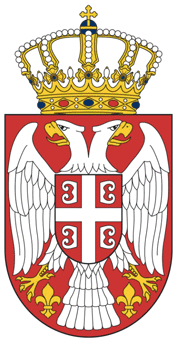 ВЛАДА РЕПУБЛИКЕ СРБИЈЕМИНИСТАРСТВО ДРЖАВНЕ УПРАВЕ И ЛОКАЛНЕ САМОУПРАВЕСРЕДЊОРОЧНИ ПЛАН МИНИСТАРСТВА ДРЖАВНЕ УПРАВЕ И ЛОКАЛНЕ САМОУПРАВЕ ЗA ПЕРИОД ОД 2021. ДО 2023. ГОДИНЕБеоград, јануар 2021.УводЗаконом о планском систему Републике Србије ("Службени гласник РС", број 30/2018), уведена је обавеза израде и доношења средњорочног плана, између осталих и за органе државне управе (члан 26. наведеног Закона). Истим чланом је уведена обавеза израде и објављивања средњорочног плана до 31. јануара текуће године на интернет страници органа државне управе. Уредбом о методологији за израду средњорочних планова ("Службени гласник РС", број 8/2019) прописана је обавезна форма и садржина средњорочног плана, у складу са којом је израђен први средњорочни план за Министарство државне управе и локалне самоуправе у 2020. години и након тога, Министарство државне управе и локалне самоуправе (у даљем тексту: МДУЛС) објављује и други Средњорочни план у 2021. години. Уз Средњорочни план Министарства објављују се Прилог број 2. План нормативних активности обвезника средњорочног планирања и Прилог број 3. Средњорочни оквир расхода обвезника средњорочног планирања по програмској класификацији и мерама и активностима из средњорочног плана, у складу са чланом 2. наведене уредбе.У складу са чланом 23. Уредбе, овај план је одобрен и усвојен од стране руководиоца органа државне управе односно обвезника средњорочног планирања 29. јануара 2021. године.Информације о обвезнику средњорочног планирањаНазив државног органа: Министарство државне управе и локалне самоуправе Адреса седишта: Бирчанинова бр. 6, 11000 БеоградПИБ:  108512042   Матични број:   17855255 У просторијама Министарства у Бирчаниновој бр. 6, смештени су министар, Кабинет министра, државни секретари, Секретаријат Министарства, Сектор за управљање људским ресурсима, Сектор за стручно усавршавање и Сектор за матичне књиге и регистре. У Ул. Коче Поповића бр. 3 у Београду смештен је Сектор за систем локалне самоуправе. У улици Дечанска бр.8, Београд смештен је Управни инспекторат.У Ул. Дечанској  бр. 8а у Београду смештен је Сектор за европске интеграције и међународну сарадњу, део Сектора за јавну управу (Одељење за стратешко планирање јавне управе, Одељење за уређење и координацију система јавне управе и Група за организацију и рад јавне управе), Група за интерну ревизију.У Ул. Добрињској бр. 11, смештен је Одсек за подршку развоју електронске управе (део Сектора за јавну управу) у коме се налази Српско корејски информатички приступни центар http://skipcentar.rs/sr_RS/ .Информатор о раду доступан је јавности у електронској форми на веб сајту Министарства државне управе и локалне самоуправе: http://mduls.gov.rs/javnost-u-radu/informator-o-radu/. Пријем поште врши се преко писарнице Министарства државне управе и локалне самоуправе Бирчанинова 6, 11000 Београд.Пријем странака се обавља уз предходну најаву и договор, писаним или усменим путем. Електронска пошта може се доставити на електронску адресу: sekretarijat.mduls@mduls.gov.rsТелефон централе: 011/ 3620 146Надлежности МинистарстваМинистарство државне управе и локалне самоуправе образовано у складу са чланом 11. Закона о министарствима („Службени гласник РС“, број 128/2020) од 26. октобра 2020. године, да обавља следеће послове:Министарство државне управе и локалне самоуправе обавља послове државне управе који се односе на: систем државне управе и организацију и рад министарстава, посебних организација, јавних агенција и јавних служби; Заштитника грађана; управну инспекцију; управни поступак; развој електронске управе; припрему закона, других прописа, стандарда и мера у области електронске управе; изборе за републичке органе; радне односе и плате у државним органима; радне односе и плате у јавним агенцијама и јавним службама; државни стручни испит; изградњу капацитета и стручно усавршавање запослених у државним органима; матичне књиге; регистар грађана; печате, политичко организовање; регистар политичких странака; непосредно изјашњавање грађана; јединствени бирачки списак, као и друге послове одређене законом.Министарство државне управе и локалне самоуправе обавља послове државне управе који се односе на: систем локалне самоуправе и територијалне аутономије; усмеравање и подршку јединицама локалне самоуправе у обезбеђивању законитости и ефикасности рада; изградњу капацитета и стручно усавршавање запослених у органима јединица локалне самоуправе; радне односе и плате у јединицама локалне самоуправе и аутономним покрајинама; територијалну организацију Републике Србије, као и друге послове одређене законом.Министарство државне управе и локалне самоуправе обавља послове државне управе који се односе на стварање услова за приступ и реализацију пројеката из делокруга тог министарства који се финансирају из средстава претприступних фондова Европске уније, донација и других облика развојне помоћи, као и друге послове одређене законом.Управни инспекторат је орган управе у саставу Министарства државне управе и локалне самоуправе, образован Законом о управној инспекцији. Одређене послове из делокруга Управног инспектората обављају државни службеници у окружним подручним јединицама и подручним јединицама ширим од подручја управног округа ван седишта Управног инспектората.Управна инспекција врши надзор над радом и поступањем органа државне управе, служби судова, јавних тужилаштава, Републичког јавног правобранилаштва, служби Народне скупштине, председника Републике, Владе, Уставног суда и служби органа чије чланове бира Народна скупштина, као и органа територијалне аутономије и јединица локалне самоуправе.Управна инспекција контролише да ли ови органи раде у складу са  прописима којима се уређује државна управа, радни односи у државним органима и органима јединица локалне самоуправе, општи управни поступак и посебни управни поступци, изглед и употреба грба, заставе и химне Републике Србије, службена употреба језика и писама, печат државних и других органа, бирачки спискови и матичне књиге, политичке странке и удружења и слободан приступ информацијама од јавног значаја.Организациона структура Mинистарства 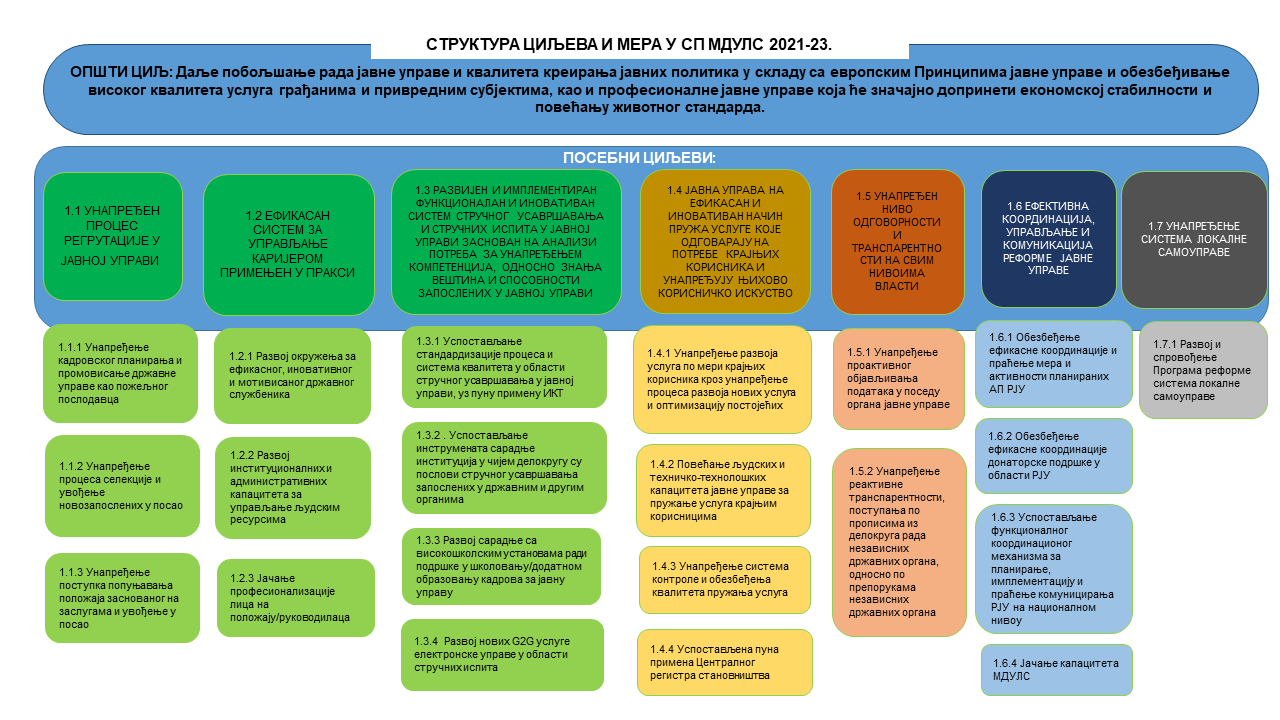 Прилог 2. План нормативних активности (члан 13. Уредбе)АКТИ КОЈЕ ВЛАДА ПРЕДЛАЖЕ НАРОДНОЈ СКУПШТИНИАКТИ КОЈЕ ВЛАДА ДОНОСИПРОПИСИ ОРГАНА ДРЖАВНЕ УПРАВЕПрилог 3. Средњорочни оквир расхода обвезника средњорочног планирања по програмској класификацији и мерама и активностима из средњорочног плана (члан 14. Уредбе)Табеларни приказ мера и активности Министарства државнe управe и локалнe самоуправe за период 2021-2023.Општи циљ 1: Даље побољшање рада јавне управе и квалитета креирања јавних политика у складу са европским Принципима јавне управе и обезбеђивање високог квалитета услуга грађанима и привредним субјектима, као и професионалне јавне управе која ће значајно допринети економској стабилности и повећању животног стандарда.Плански документ из ког је циљ преузет: Нацрт акционог плана Стратегије реформе јавне управе 2021-25Показатељ(и) на нивоу општег циља Jединица мереИзвор провереПочетна вредност Базна годинаЦВ у 2021ЦВ у 2022ЦВ у 2023Делотворност власти (Светска банка) – перцентилни ранг (0–100)%Светска банка, https://info.worldbank.org/governance/wgi/Home/Documents53.37%201954-55%55-57%58-59%Степен задовољства грађана и привреде пруженим услугама јавне управеОцена на скали 0-9Балкан Барометар, https://www.rcc.int/balkanbarometer/publications 420204.555Посебан циљ 1.1 Унапређен процес регрутације у јавној управи Посебан циљ 1.1 Унапређен процес регрутације у јавној управи Посебан циљ 1.1 Унапређен процес регрутације у јавној управи Посебан циљ 1.1 Унапређен процес регрутације у јавној управи Посебан циљ 1.1 Унапређен процес регрутације у јавној управи Посебан циљ 1.1 Унапређен процес регрутације у јавној управи Посебан циљ 1.1 Унапређен процес регрутације у јавној управи Посебан циљ 1.1 Унапређен процес регрутације у јавној управи Плански документ из ког је циљ преузет: Нацрт акционог плана за спровођење Стратегије реформе јавне управе 2021-25Плански документ из ког је циљ преузет: Нацрт акционог плана за спровођење Стратегије реформе јавне управе 2021-25Плански документ из ког је циљ преузет: Нацрт акционог плана за спровођење Стратегије реформе јавне управе 2021-25Плански документ из ког је циљ преузет: Нацрт акционог плана за спровођење Стратегије реформе јавне управе 2021-25Плански документ из ког је циљ преузет: Нацрт акционог плана за спровођење Стратегије реформе јавне управе 2021-25Плански документ из ког је циљ преузет: Нацрт акционог плана за спровођење Стратегије реформе јавне управе 2021-25Плански документ из ког је циљ преузет: Нацрт акционог плана за спровођење Стратегије реформе јавне управе 2021-25Плански документ из ког је циљ преузет: Нацрт акционог плана за спровођење Стратегије реформе јавне управе 2021-25Буџетски програм који преузима посебан циљ (шифра и назив): Буџетски програм који преузима посебан циљ (шифра и назив): Буџетски програм који преузима посебан циљ (шифра и назив): Буџетски програм који преузима посебан циљ (шифра и назив): Буџетски програм који преузима посебан циљ (шифра и назив): Буџетски програм који преузима посебан циљ (шифра и назив): Буџетски програм који преузима посебан циљ (шифра и назив): Буџетски програм који преузима посебан циљ (шифра и назив): Показатељ(и) на нивоу посебног циља (показатељ исхода)Jединица мереИзвор провереПочетна вредност Базна годинаЦВ у 2021ЦВ у 2022ЦВ у 2023ЦВ у 2023Меритократија и ефикасност запошљавања државних службеника (СИГМА принцип)Бројчани, повећана вредност показатеља пожељнаСИГМА мониторинг извештај 320193444Мера 1.1.1: Унапређење кадровског планирања и промовисање државне управе као пожељног послодавцаМера 1.1.1: Унапређење кадровског планирања и промовисање државне управе као пожељног послодавцаМера 1.1.1: Унапређење кадровског планирања и промовисање државне управе као пожељног послодавцаМера 1.1.1: Унапређење кадровског планирања и промовисање државне управе као пожељног послодавцаМера 1.1.1: Унапређење кадровског планирања и промовисање државне управе као пожељног послодавцаМера 1.1.1: Унапређење кадровског планирања и промовисање државне управе као пожељног послодавцаМера 1.1.1: Унапређење кадровског планирања и промовисање државне управе као пожељног послодавцаМера 1.1.1: Унапређење кадровског планирања и промовисање државне управе као пожељног послодавцаМера 1.1.1: Унапређење кадровског планирања и промовисање државне управе као пожељног послодавцаПлански документ из ког је мера преузета : Нацрт акционог плана за спровођење Стратегије реформе јавне управе 2021-25Плански документ из ког је мера преузета : Нацрт акционог плана за спровођење Стратегије реформе јавне управе 2021-25Плански документ из ког је мера преузета : Нацрт акционог плана за спровођење Стратегије реформе јавне управе 2021-25Плански документ из ког је мера преузета : Нацрт акционог плана за спровођење Стратегије реформе јавне управе 2021-25Плански документ из ког је мера преузета : Нацрт акционог плана за спровођење Стратегије реформе јавне управе 2021-25Плански документ из ког је мера преузета : Нацрт акционог плана за спровођење Стратегије реформе јавне управе 2021-25Плански документ из ког је мера преузета : Нацрт акционог плана за спровођење Стратегије реформе јавне управе 2021-25Плански документ из ког је мера преузета : Нацрт акционог плана за спровођење Стратегије реформе јавне управе 2021-25Плански документ из ког је мера преузета : Нацрт акционог плана за спровођење Стратегије реформе јавне управе 2021-25Период спровођења: 2021-22Период спровођења: 2021-22Период спровођења: 2021-22Период спровођења: 2021-22Тип мере: Институционално управљачко организационаТип мере: Институционално управљачко организационаТип мере: Институционално управљачко организационаТип мере: Институционално управљачко организационаТип мере: Институционално управљачко организационаПоказатељ(и) на нивоу мере (показатељ резултата)Jединица мереИзвор провереПочетна вредност Почетна вредност Базна годинаЦВ у 2021ЦВ у 2022ЦВ у 2023Запошљавање засновано на исказаним кадровским потребама органаПроцентуални на скали од 0-100%, повећана вредност показатеља пожељнаИзвештаји о квалитету попуњавања радних места у државном органу
Увид у кадровски план, односно правилнике о организацији и систематизацији радних местаНема података за тренд у прошлости с обзиром да нису донесени кадровски планови за 2016, 2017. и 2018. годину. Нема података за тренд у прошлости с обзиром да нису донесени кадровски планови за 2016, 2017. и 2018. годину. 202020%25%-30%30%-35%Назив активности:Период спровођењаОрган (oрганизациона јединица) која спроводи активностОргани партнери у спровођењу активностиУкупна процењена финансијска средства у 000 дин.Укупна процењена финансијска средства у 000 дин.Укупна процењена финансијска средства у 000 дин.Укупна процењена финансијска средства у 000 дин.Укупна процењена финансијска средства у 000 дин.Назив активности:Период спровођењаОрган (oрганизациона јединица) која спроводи активностОргани партнери у спровођењу активностиИзвор финансирањаВеза са програмским буџетом (ПР-ПА/ПЈ)2021202220231.1.1.1 Анализа примене постојећег оквира планирања кадрова у државним органима и израда препорука за  унапређење са предлогом запошљавања  кадрова у приоритетним областима рада1. квартал 2021-
3. квартал 2021.МДУЛС (Сектор за управљање људским ресурсима)СУК
МФГИЗ1,200.001.1.1.2. Преиспитивање начела за унутрашње уређење и организацију у органима државне управе у циљу ефикаснијег кадровског планирања3. квартал 2021-
3. квартал 2022.МДУЛС (Сектор за управљање људским ресурсима)СУКГИЗ3,006.301.1.1.3. Иновирање методологије за планирање кадрова у складу са препорукама из претходне активности 3. квартал 2021-
3. квартал 2022.МДУЛС (Сектор за управљање људским ресурсима)СУК
МФГИЗ1,800.001.1.1.4. Подршка јединицама локалне самоуправе у процесу кадровског планирања3. квартал 2021. - 
2. квартал 2022.МДУЛС (Сектор за управљање људским ресурсима)СКГОПројекат Савета Европе- Програм управљања људским ресурсима у локалним самоуправама- Фаза 29,000.00Мера 1.1.2: Унапређење процеса селекције и увођење новозапослених у посаоМера 1.1.2: Унапређење процеса селекције и увођење новозапослених у посаоПлански документ из ког је мера преузета: Нацрт акционог плана за спровођење Стратегије реформе јавне управе 2021-25Плански документ из ког је мера преузета: Нацрт акционог плана за спровођење Стратегије реформе јавне управе 2021-25Период спровођења: 2021-23Тип мере: Институционално управљачко организационаПоказатељ(и)  на нивоу мере (показатељ резултата)Jединица мереИзвор провереПочетна вредност Базна годинаЦВ у 2021ЦВ у 2022ЦВ у 2023Степен у коме оквир компетенција одговара потребама и кључним вредностима рада државне управеБројчани на скали од 0 до 4, повећана вредност показатеља пожељнаИзвештаји МДУЛС, СУК и ЈЛС2019223Назив активности:Период спровођењаОрган (oрганизациона јединица) која спроводи активностОргани партнери у спровођењу активностиУкупна процењена финансијска средства у 000 дин.Укупна процењена финансијска средства у 000 дин.Укупна процењена финансијска средства у 000 дин.Укупна процењена финансијска средства у 000 дин.Укупна процењена финансијска средства у 000 дин.Назив активности:Период спровођењаОрган (oрганизациона јединица) која спроводи активностОргани партнери у спровођењу активностиИзвор финансирањаВеза са програмским буџетом (ПР-ПА/ПЈ)2021202220231.1.2.1. Израда Оквира компетенција за запослене у органима АП и ЈЛС са мапом пута за интегрисање  у УЉР1. квартал 2021-
2 квартал 2021.МДУЛС (Сектор за управљање људским ресурсима)СКГО
СУК
НАЈУЕУ/Савет Европе3,600.001.1.2.2. Измена нормативног оквира за запослене у органима АП и ЈЛС у циљу интегрисања оквира компетенција2. квартал 2021-
3 квартал 2023.МДУЛС 
(Сектор за управљање људским ресурсима)СКГО
СУКБуџет РС0613/0003260.001.1.2.3. Израда упоредноправне анализе о централизованом запошљавању приправника у државној управи, са предлогом модела који је оптималан за државну управу Републике Србије 1. квартал 2023-
4. квартал 2023.МДУЛС (Сектор за управљање људским ресурсима)СУКНису обезбеђена средства - Потребна пројектна  подршка 
 3,780.001.1.2.4. Анализа односа провере општих и посебних функционалних компетенција у процесу регрутације, државног стручног испита и уводних обука за рад у државној управи и предлог мера за отклањање вишеструких провера истих компетенција у различитим фазама радног односа1.квартал 2023-
4. квартал 2023.МДУЛС (Сектор за управљање људским ресурсима)СУК 
НАЈУНису обезбеђена средства - Потребна пројектна подршка450.00Мера 1.1.3: Унапређење поступка попуњавања положаја заснованог на заслугама и увођење у посаоМера 1.1.3: Унапређење поступка попуњавања положаја заснованог на заслугама и увођење у посаоМера 1.1.3: Унапређење поступка попуњавања положаја заснованог на заслугама и увођење у посаоМера 1.1.3: Унапређење поступка попуњавања положаја заснованог на заслугама и увођење у посаоМера 1.1.3: Унапређење поступка попуњавања положаја заснованог на заслугама и увођење у посаоМера 1.1.3: Унапређење поступка попуњавања положаја заснованог на заслугама и увођење у посаоМера 1.1.3: Унапређење поступка попуњавања положаја заснованог на заслугама и увођење у посаоМера 1.1.3: Унапређење поступка попуњавања положаја заснованог на заслугама и увођење у посаоМера 1.1.3: Унапређење поступка попуњавања положаја заснованог на заслугама и увођење у посаоПлански документ из ког је мера преузета : Нацрт акционог плана за спровођење Стратегије реформе јавне управе 2021-25Плански документ из ког је мера преузета : Нацрт акционог плана за спровођење Стратегије реформе јавне управе 2021-25Плански документ из ког је мера преузета : Нацрт акционог плана за спровођење Стратегије реформе јавне управе 2021-25Плански документ из ког је мера преузета : Нацрт акционог плана за спровођење Стратегије реформе јавне управе 2021-25Плански документ из ког је мера преузета : Нацрт акционог плана за спровођење Стратегије реформе јавне управе 2021-25Плански документ из ког је мера преузета : Нацрт акционог плана за спровођење Стратегије реформе јавне управе 2021-25Плански документ из ког је мера преузета : Нацрт акционог плана за спровођење Стратегије реформе јавне управе 2021-25Плански документ из ког је мера преузета : Нацрт акционог плана за спровођење Стратегије реформе јавне управе 2021-25Плански документ из ког је мера преузета : Нацрт акционог плана за спровођење Стратегије реформе јавне управе 2021-25Период спровођења: 2021-2022Период спровођења: 2021-2022Период спровођења: 2021-2022Период спровођења: 2021-2022Тип мере: Институционално управљачко организационаТип мере: Институционално управљачко организационаТип мере: Институционално управљачко организационаТип мере: Институционално управљачко организационаТип мере: Институционално управљачко организационаПоказатељ(и)  на нивоу мере (показатељ резултата)Jединица мереИзвор провереПочетна вредност Почетна вредност Базна годинаЦВ у 2021ЦВ у 2022ЦВ у 2023Проценат попуњених радних места лица на положају у складу са оквиром компетенција у односу на укупан број положајаПроцентуални на скали од 0-100%, повећана вредност показатеља пожељнаИзвештај СУК-а 37%37%2019>40%>50%>60%Назив активности:Период спровођењаОрган (oрганизациона јединица) која спроводи активностОргани партнери у спровођењу активностиУкупна процењена финансијска средства у 000 дин.Укупна процењена финансијска средства у 000 дин.Укупна процењена финансијска средства у 000 дин.Укупна процењена финансијска средства у 000 дин.Укупна процењена финансијска средства у 000 дин.Назив активности:Период спровођењаОрган (oрганизациона јединица) која спроводи активностОргани партнери у спровођењу активностиИзвор финансирањаВеза са програмским буџетом (ПР-ПА/ПЈ)2021202220231.1.3.1. Израда анализе законодавног оквира којим се уређује поступак и овлашћење за постављење на положај и вршиоца дужности и предлози мера за унапређење 1. квартал 2021–
4.квартал 2021МДУЛС (Сектор за управљање људским ресурсима)ГЕН СЕК/СУК/ВССБуџет РС0613/0003390.001.1.3.2. Измена нормативног оквира у делу постављења на положај вршиоца дужности у складу са предлогом мера за унапређење 1.квартал 2022–
1.квартал 2022 МДУЛС (Сектор за управљање људским ресурсима)ГЕН СЕК/СУК/ВССБуџет РС - текући трошкови запослених0613/0003Посебан циљ 1.2. Ефикасан систем за управљање каријером примењен у пракси Посебан циљ 1.2. Ефикасан систем за управљање каријером примењен у пракси Посебан циљ 1.2. Ефикасан систем за управљање каријером примењен у пракси Посебан циљ 1.2. Ефикасан систем за управљање каријером примењен у пракси Посебан циљ 1.2. Ефикасан систем за управљање каријером примењен у пракси Посебан циљ 1.2. Ефикасан систем за управљање каријером примењен у пракси Посебан циљ 1.2. Ефикасан систем за управљање каријером примењен у пракси Посебан циљ 1.2. Ефикасан систем за управљање каријером примењен у пракси Плански документ из ког је циљ преузет: Нацрт акционог плана за спровођење Стратегије реформе јавне управе 2021-25Плански документ из ког је циљ преузет: Нацрт акционог плана за спровођење Стратегије реформе јавне управе 2021-25Плански документ из ког је циљ преузет: Нацрт акционог плана за спровођење Стратегије реформе јавне управе 2021-25Плански документ из ког је циљ преузет: Нацрт акционог плана за спровођење Стратегије реформе јавне управе 2021-25Плански документ из ког је циљ преузет: Нацрт акционог плана за спровођење Стратегије реформе јавне управе 2021-25Плански документ из ког је циљ преузет: Нацрт акционог плана за спровођење Стратегије реформе јавне управе 2021-25Плански документ из ког је циљ преузет: Нацрт акционог плана за спровођење Стратегије реформе јавне управе 2021-25Плански документ из ког је циљ преузет: Нацрт акционог плана за спровођење Стратегије реформе јавне управе 2021-25Буџетски програм који преузима посебан циљ (шифра и назив): Буџетски програм који преузима посебан циљ (шифра и назив): Буџетски програм који преузима посебан циљ (шифра и назив): Буџетски програм који преузима посебан циљ (шифра и назив): Буџетски програм који преузима посебан циљ (шифра и назив): Буџетски програм који преузима посебан циљ (шифра и назив): Буџетски програм који преузима посебан циљ (шифра и назив): Буџетски програм који преузима посебан циљ (шифра и назив): Показатељ(и) на нивоу посебног циља (показатељ исхода)Jединица мереИзвор провереПочетна вредност Базна годинаЦВ у 2021ЦВ у 2022ЦВ у 2023ЦВ у 2023Степен у ком је развијен систем за управљање каријером државних службеникаБројчани на скали од 0-4, повећана вредност показатеља пожељна у оквиру дефинисаног распонаИзвештај о раду Службе за управљање кадровима120201122Мера 1.2.1: Развој окружења за ефикасног, иновативног и мотивисаног државног службеникаМера 1.2.1: Развој окружења за ефикасног, иновативног и мотивисаног државног службеникаМера 1.2.1: Развој окружења за ефикасног, иновативног и мотивисаног државног службеникаМера 1.2.1: Развој окружења за ефикасног, иновативног и мотивисаног државног службеникаМера 1.2.1: Развој окружења за ефикасног, иновативног и мотивисаног државног службеникаМера 1.2.1: Развој окружења за ефикасног, иновативног и мотивисаног државног службеникаМера 1.2.1: Развој окружења за ефикасног, иновативног и мотивисаног државног службеникаМера 1.2.1: Развој окружења за ефикасног, иновативног и мотивисаног државног службеникаМера 1.2.1: Развој окружења за ефикасног, иновативног и мотивисаног државног службеникаПлански документ из ког је мера преузета : Нацрт акционог плана за спровођење Стратегије реформе јавне управе 2021-25Плански документ из ког је мера преузета : Нацрт акционог плана за спровођење Стратегије реформе јавне управе 2021-25Плански документ из ког је мера преузета : Нацрт акционог плана за спровођење Стратегије реформе јавне управе 2021-25Плански документ из ког је мера преузета : Нацрт акционог плана за спровођење Стратегије реформе јавне управе 2021-25Плански документ из ког је мера преузета : Нацрт акционог плана за спровођење Стратегије реформе јавне управе 2021-25Плански документ из ког је мера преузета : Нацрт акционог плана за спровођење Стратегије реформе јавне управе 2021-25Плански документ из ког је мера преузета : Нацрт акционог плана за спровођење Стратегије реформе јавне управе 2021-25Плански документ из ког је мера преузета : Нацрт акционог плана за спровођење Стратегије реформе јавне управе 2021-25Плански документ из ког је мера преузета : Нацрт акционог плана за спровођење Стратегије реформе јавне управе 2021-25Период спровођења: 2021-23 Период спровођења: 2021-23 Период спровођења: 2021-23 Тип мере: Институционално управљачко организационаТип мере: Институционално управљачко организационаТип мере: Институционално управљачко организационаТип мере: Институционално управљачко организационаТип мере: Институционално управљачко организационаТип мере: Институционално управљачко организационаПоказатељ(и) на нивоу мере (показатељ резултата)Jединица мереИзвор провереИзвор провереПочетна вредност Базна годинаЦВ у 2021ЦВ у 2022ЦВ у 2023Дистрибуција исхода вредновања радне успешности одговара стандардима УЉРПроцентуални на скали од 0-100%, смањена вредност показатеља пожељна у оквиру дефинисаног распона Извештај СУК-а о вредновању радне успешностиИзвештај СУК-а о вредновању радне успешности75%202070%<70%<65%Назив активности:Период спровођењаОрган (oрганизациона јединица) која спроводи активностОргани партнери у спровођењу активностиУкупна процењена финансијска средства у 000 дин.Укупна процењена финансијска средства у 000 дин.Укупна процењена финансијска средства у 000 дин.Укупна процењена финансијска средства у 000 дин.Укупна процењена финансијска средства у 000 дин.Назив активности:Период спровођењаОрган (oрганизациона јединица) која спроводи активностОргани партнери у спровођењу активностиИзвор финансирањаВеза са програмским буџетом (ПР-ПА/ПЈ)2021202220231.2.1.1. Израда студије о моделима радног ангажовања запослених ван просторија послодавца (рад од куће или рад на даљину) са предлогом могућности њиховог увођења у рад органа државне управе Републике Србије 1 квартал 2021-
2. квартал 2021.МДУЛС (Сектор за управљање људским ресурсима)МФ
ГЕНСЕКСИГМА1.2.1.2. Припрема Нацрта закона којим се уређују плате државних службеника и намештеника у складу са системским законом о платама1. квартал 2021-
4. квартал 2021.МДУЛС (Сектор за управљање људским ресурсима)МФ
СУКБуџет РС - текући трошкови запослених0613/00031.2.1.3. Израда компаративне анализе о моделима ангажовања државних службеника на међународним пројектима и остваривање њихове улоге у процесу приступања ЕУ са предлогом модела за државну управу Републике Србије, као и анализе о стажирању државних службеника у сродним институцијама чланица ЕУ и институцијама ЕУ1. квартал 2022-
3. квартал 2022.МДУЛС (Сектор за управљање људским ресурсима)МЕИ
РСЈП
МФНису обезбеђена средства-Потребна је пројектна подршка1,800.001.2.1.4. Имплементација реформе система плата у јавном сектору1. квартал 2022-
4. квартал 2022.МДУЛС (Сектор за управљање људским ресурсима)МФБуџет РС - текући трошкови запослених0613/00031.2.1.5. Израда анализе функције УЉР  у јавним агенцијама са предлозима за унапређење 1. квартал 2022-
4. квартал 2022МДУЛС(Сектор за управљање људским ресурсима)СУКНису обезбеђена средства - Потребна је пројектна подршка1,800.001.2.1.6. Подршка имплементацији Оквира компетенција у функције УЉР у АП и ЈЛС1.квартал 2023-
4. квартал 2023МДУЛС (Сектор за управљање људским ресурсима)СУК/СКГОЕУ/Савет Европе18,000.00Мера 1.2.2: Развој институционалних и административних капацитета за управљање људским ресурсимаМера 1.2.2: Развој институционалних и административних капацитета за управљање људским ресурсимаМера 1.2.2: Развој институционалних и административних капацитета за управљање људским ресурсимаМера 1.2.2: Развој институционалних и административних капацитета за управљање људским ресурсимаМера 1.2.2: Развој институционалних и административних капацитета за управљање људским ресурсимаМера 1.2.2: Развој институционалних и административних капацитета за управљање људским ресурсимаМера 1.2.2: Развој институционалних и административних капацитета за управљање људским ресурсимаМера 1.2.2: Развој институционалних и административних капацитета за управљање људским ресурсимаМера 1.2.2: Развој институционалних и административних капацитета за управљање људским ресурсимаПлански документ из ког је мера преузета : Нацрт акционог плана за спровођење Стратегије реформе јавне управе 2021-25Плански документ из ког је мера преузета : Нацрт акционог плана за спровођење Стратегије реформе јавне управе 2021-25Плански документ из ког је мера преузета : Нацрт акционог плана за спровођење Стратегије реформе јавне управе 2021-25Плански документ из ког је мера преузета : Нацрт акционог плана за спровођење Стратегије реформе јавне управе 2021-25Плански документ из ког је мера преузета : Нацрт акционог плана за спровођење Стратегије реформе јавне управе 2021-25Плански документ из ког је мера преузета : Нацрт акционог плана за спровођење Стратегије реформе јавне управе 2021-25Плански документ из ког је мера преузета : Нацрт акционог плана за спровођење Стратегије реформе јавне управе 2021-25Плански документ из ког је мера преузета : Нацрт акционог плана за спровођење Стратегије реформе јавне управе 2021-25Плански документ из ког је мера преузета : Нацрт акционог плана за спровођење Стратегије реформе јавне управе 2021-25Период спровођења: 2021-23 Период спровођења: 2021-23 Период спровођења: 2021-23 Тип мере: Институционално управљачко организационаТип мере: Институционално управљачко организационаТип мере: Институционално управљачко организационаТип мере: Институционално управљачко организационаТип мере: Институционално управљачко организационаТип мере: Институционално управљачко организационаПоказатељ(и) на нивоу мере (показатељ резултата)Jединица мереИзвор провереИзвор провереПочетна вредност Базна годинаЦВ у 2021ЦВ у 2022ЦВ у 2023Степен у коме је извршена стандардизација кадровских послова у државним органимаСтепен – квалитативни показатељ на нивоу излазног резултатаИзвештај о анализи капацитета кључних институција, Информациони систем за УЉР
Извештај НАЈУИзвештај о анализи капацитета кључних институција, Информациони систем за УЉР
Извештај НАЈУ0%2020123Назив активности:Период спровођењаОрган (oрганизациона јединица) која спроводи активностОргани партнери у спровођењу активностиУкупна процењена финансијска средства у 000 дин.Укупна процењена финансијска средства у 000 дин.Укупна процењена финансијска средства у 000 дин.Укупна процењена финансијска средства у 000 дин.Укупна процењена финансијска средства у 000 дин.Назив активности:Период спровођењаОрган (oрганизациона јединица) која спроводи активностОргани партнери у спровођењу активностиИзвор финансирањаВеза са програмским буџетом (ПР-ПА/ПЈ)2021202220231.2.2.1. Припрема акционог плана  за јачање капацитета јединица за кадрове у органима државне управе и спровођење активности предвиђених АП 1.квартал 2021-4.квартал 2023МДУЛС (Сектор за управљање људским ресурсима)СУК
НАЈУ
РЕСОРНА МИНИСТАРСТВАГИЗ1,200.001.2.2.2. Анализа организације функције УЉР у органима АП и ЈЛС и утврђивање праваца будућег развоја у складу са савременим формама УЉР1. квартал 2022-4.квартал 2022.МДУЛС (Сектор за управљање људским ресурсима)СКГОЕУ/Савет Европе 18,000.001.2.2.3. Анализа организације функције УЉР у органима државне управе и утврђивање праваца будућег развоја у складу са савременим формама УЉР1. квартал 2023-4.квартал 2023.МДУЛС (Сектор за управљање људским ресурсима)СУКГИЗ1,200.00Мера 1.2.3: Јачање професионализације лица на положају/руководилацаМера 1.2.3: Јачање професионализације лица на положају/руководилацаМера 1.2.3: Јачање професионализације лица на положају/руководилацаМера 1.2.3: Јачање професионализације лица на положају/руководилацаМера 1.2.3: Јачање професионализације лица на положају/руководилацаМера 1.2.3: Јачање професионализације лица на положају/руководилацаМера 1.2.3: Јачање професионализације лица на положају/руководилацаМера 1.2.3: Јачање професионализације лица на положају/руководилацаМера 1.2.3: Јачање професионализације лица на положају/руководилацаПлански документ из ког је мера преузета : Нацрт акционог плана за спровођење Стратегије реформе јавне управе 2021-25Плански документ из ког је мера преузета : Нацрт акционог плана за спровођење Стратегије реформе јавне управе 2021-25Плански документ из ког је мера преузета : Нацрт акционог плана за спровођење Стратегије реформе јавне управе 2021-25Плански документ из ког је мера преузета : Нацрт акционог плана за спровођење Стратегије реформе јавне управе 2021-25Плански документ из ког је мера преузета : Нацрт акционог плана за спровођење Стратегије реформе јавне управе 2021-25Плански документ из ког је мера преузета : Нацрт акционог плана за спровођење Стратегије реформе јавне управе 2021-25Плански документ из ког је мера преузета : Нацрт акционог плана за спровођење Стратегије реформе јавне управе 2021-25Плански документ из ког је мера преузета : Нацрт акционог плана за спровођење Стратегије реформе јавне управе 2021-25Плански документ из ког је мера преузета : Нацрт акционог плана за спровођење Стратегије реформе јавне управе 2021-25Период спровођења: 2021-23 Период спровођења: 2021-23 Период спровођења: 2021-23 Тип мере: Институционално управљачко организационаТип мере: Институционално управљачко организационаТип мере: Институционално управљачко организационаТип мере: Институционално управљачко организационаТип мере: Институционално управљачко организационаТип мере: Институционално управљачко организационаПоказатељ(и) на нивоу мере (показатељ резултата)Jединица мереИзвор провереИзвор провереПочетна вредност Базна годинаЦВ у 2021ЦВ у 2022ЦВ у 2023Степен у ком је обезбеђена правна заштита лица на положају/руководилаца (базиран на пет СИГМА подиндикатора)Бројчана СИГМА мониторинг извештај  СИГМА мониторинг извештај 92019111113Назив активности:Период спровођењаОрган (oрганизациона јединица) која спроводи активностОргани партнери у спровођењу активностиУкупна процењена финансијска средства у 000 дин.Укупна процењена финансијска средства у 000 дин.Укупна процењена финансијска средства у 000 дин.Укупна процењена финансијска средства у 000 дин.Укупна процењена финансијска средства у 000 дин.Назив активности:Период спровођењаОрган (oрганизациона јединица) која спроводи активностОргани партнери у спровођењу активностиИзвор финансирањаВеза са програмским буџетом (ПР-ПА/ПЈ)2021202220231.2.3.1. Израда стратешког документа о управљању државним службеницима на положају у органима државне управе са мапом пута за интеграцију у прописе1. квартал 2021-
4. квартал 2021.МДУЛС (Сектор за управљање људским ресурсима)СУК/ВСС
ГЕНСЕК
НАЈУ
ОДУБуџет РС - обрачунато у оквиру 2.1.3.10613/00031.2.3.2. Успостављање показатеља учинка у испуњењу годишњих циљева за лица на положају у поступку вредновања радне успешности 3. квартал 2021-
4. квартал 2021МДУЛС (Сектор за управљање људским ресурсима)СУКБуџет РС - текући трошкови запослених0613/00031.2.3.3 Имплементација политике о управљању држaвних службеника на положају у нормативни оквир1. квартал 2022-
4. квартал 2023.МДУЛС (Сектор за управљање људским ресурсима)СУК/ВСС
ГЕНСЕК
НАЈУ
ОДУБуџет РС - текући трошкови запослених0613/0003Посебан циљ 1.3. Развијен и имплементиран функционалан и иновативан систем стручног усавршавања и стручних испита у јавној управи заснован на анализи потреба за унапређењем компетенција, односно знања вештина и способности запослених у јавној управиПосебан циљ 1.3. Развијен и имплементиран функционалан и иновативан систем стручног усавршавања и стручних испита у јавној управи заснован на анализи потреба за унапређењем компетенција, односно знања вештина и способности запослених у јавној управиПосебан циљ 1.3. Развијен и имплементиран функционалан и иновативан систем стручног усавршавања и стручних испита у јавној управи заснован на анализи потреба за унапређењем компетенција, односно знања вештина и способности запослених у јавној управиПосебан циљ 1.3. Развијен и имплементиран функционалан и иновативан систем стручног усавршавања и стручних испита у јавној управи заснован на анализи потреба за унапређењем компетенција, односно знања вештина и способности запослених у јавној управиПосебан циљ 1.3. Развијен и имплементиран функционалан и иновативан систем стручног усавршавања и стручних испита у јавној управи заснован на анализи потреба за унапређењем компетенција, односно знања вештина и способности запослених у јавној управиПосебан циљ 1.3. Развијен и имплементиран функционалан и иновативан систем стручног усавршавања и стручних испита у јавној управи заснован на анализи потреба за унапређењем компетенција, односно знања вештина и способности запослених у јавној управиПосебан циљ 1.3. Развијен и имплементиран функционалан и иновативан систем стручног усавршавања и стручних испита у јавној управи заснован на анализи потреба за унапређењем компетенција, односно знања вештина и способности запослених у јавној управиПосебан циљ 1.3. Развијен и имплементиран функционалан и иновативан систем стручног усавршавања и стручних испита у јавној управи заснован на анализи потреба за унапређењем компетенција, односно знања вештина и способности запослених у јавној управиПлански документ из ког је циљ преузет: Нацрт акционог плана за спровођење Стратегије реформе јавне управе 2021-25Плански документ из ког је циљ преузет: Нацрт акционог плана за спровођење Стратегије реформе јавне управе 2021-25Плански документ из ког је циљ преузет: Нацрт акционог плана за спровођење Стратегије реформе јавне управе 2021-25Плански документ из ког је циљ преузет: Нацрт акционог плана за спровођење Стратегије реформе јавне управе 2021-25Плански документ из ког је циљ преузет: Нацрт акционог плана за спровођење Стратегије реформе јавне управе 2021-25Плански документ из ког је циљ преузет: Нацрт акционог плана за спровођење Стратегије реформе јавне управе 2021-25Плански документ из ког је циљ преузет: Нацрт акционог плана за спровођење Стратегије реформе јавне управе 2021-25Плански документ из ког је циљ преузет: Нацрт акционог плана за спровођење Стратегије реформе јавне управе 2021-25Буџетски програм који преузима посебан циљ (шифра и назив): Буџетски програм који преузима посебан циљ (шифра и назив): Буџетски програм који преузима посебан циљ (шифра и назив): Буџетски програм који преузима посебан циљ (шифра и назив): Буџетски програм који преузима посебан циљ (шифра и назив): Буџетски програм који преузима посебан циљ (шифра и назив): Буџетски програм који преузима посебан циљ (шифра и назив): Буџетски програм који преузима посебан циљ (шифра и назив): Показатељ(и) на нивоу посебног циља (показатељ исхода)Jединица мереИзвор провереПочетна вредност Базна годинаЦВ у 2021ЦВ у 2022ЦВ у 2023ЦВ у 2023Степен у ком се систем стручног усавршавања и стручних испита у јавној управи формално-правно и у пракси заснива на анализи потреба за  унапређењем компетенција,  односно  стручних знања, оспособљености и вештина запосленихБројчани на скали од 1 до 5, повећана вредност показатеља пожељнаЗакони и извештаји ОДУ и ЈЛС320194444Мера 1.3.1: Успостављање стандардизације процеса и система квалитета у области стручног усавршавања у јавној управи, уз пуну примену ИКТМера 1.3.1: Успостављање стандардизације процеса и система квалитета у области стручног усавршавања у јавној управи, уз пуну примену ИКТМера 1.3.1: Успостављање стандардизације процеса и система квалитета у области стручног усавршавања у јавној управи, уз пуну примену ИКТМера 1.3.1: Успостављање стандардизације процеса и система квалитета у области стручног усавршавања у јавној управи, уз пуну примену ИКТМера 1.3.1: Успостављање стандардизације процеса и система квалитета у области стручног усавршавања у јавној управи, уз пуну примену ИКТМера 1.3.1: Успостављање стандардизације процеса и система квалитета у области стручног усавршавања у јавној управи, уз пуну примену ИКТМера 1.3.1: Успостављање стандардизације процеса и система квалитета у области стручног усавршавања у јавној управи, уз пуну примену ИКТМера 1.3.1: Успостављање стандардизације процеса и система квалитета у области стручног усавршавања у јавној управи, уз пуну примену ИКТМера 1.3.1: Успостављање стандардизације процеса и система квалитета у области стручног усавршавања у јавној управи, уз пуну примену ИКТПлански документ из ког је мера преузета : Нацрт акционог плана за спровођење Стратегије реформе јавне управе 2021-25Плански документ из ког је мера преузета : Нацрт акционог плана за спровођење Стратегије реформе јавне управе 2021-25Плански документ из ког је мера преузета : Нацрт акционог плана за спровођење Стратегије реформе јавне управе 2021-25Плански документ из ког је мера преузета : Нацрт акционог плана за спровођење Стратегије реформе јавне управе 2021-25Плански документ из ког је мера преузета : Нацрт акционог плана за спровођење Стратегије реформе јавне управе 2021-25Плански документ из ког је мера преузета : Нацрт акционог плана за спровођење Стратегије реформе јавне управе 2021-25Плански документ из ког је мера преузета : Нацрт акционог плана за спровођење Стратегије реформе јавне управе 2021-25Плански документ из ког је мера преузета : Нацрт акционог плана за спровођење Стратегије реформе јавне управе 2021-25Плански документ из ког је мера преузета : Нацрт акционог плана за спровођење Стратегије реформе јавне управе 2021-25Период спровођења: 2021-23 Период спровођења: 2021-23 Период спровођења: 2021-23 Тип мере: Институционално управљачко организационаТип мере: Институционално управљачко организационаТип мере: Институционално управљачко организационаТип мере: Институционално управљачко организационаТип мере: Институционално управљачко организационаТип мере: Институционално управљачко организационаПоказатељ(и) на нивоу мере (показатељ резултата)Jединица мереИзвор провереИзвор провереПочетна вредност Базна годинаЦВ у 2021ЦВ у 2022ЦВ у 2023Број пословних процеса који се спроводе уз коришћење информационих технологијаБројчани на скали од 0-6, повећана вредност показатеља пожељнаЦентрална евиденција програма стручног усавршавања у јавној управи
LMS (learning management system) НАЈУЦентрална евиденција програма стручног усавршавања у јавној управи
LMS (learning management system) НАЈУ12020223Назив активности:Период спровођењаОрган (oрганизациона јединица) која спроводи активностОргани партнери у спровођењу активностиУкупна процењена финансијска средства у 000 дин.Укупна процењена финансијска средства у 000 дин.Укупна процењена финансијска средства у 000 дин.Укупна процењена финансијска средства у 000 дин.Укупна процењена финансијска средства у 000 дин.Назив активности:Период спровођењаОрган (oрганизациона јединица) која спроводи активностОргани партнери у спровођењу активностиИзвор финансирањаВеза са програмским буџетом (ПР-ПА/ПЈ)2021202220231.3.1.1.Припрема студије о стручном усавршавању у јавној управи*, са проценом потреба за успостављање минимума јединствених критеријума, мерила и стандарда у изградњи капацитета и стручном усавршавању запослених у јавној управи1. квартал 2022-
4. квартал 2022.МДУЛС , Сектор за стручно усавршавањеНАЈУГИЗ1,200.001.3.1.2. Успостављање уже организационе јединице у оквиру основне организационе јединице која у МДУЛС обавља послове стручног усавршавања за усмеравање развоја и праћење спровођења  стандардизације процеса стручног усавршавања и система квалитета у области стручног усавршавања у јавној управи1. квартал 2022-
4. квартал 2024.МДУЛС , Сектор за стручно усавршавањеМФ
СУК

Буџет РС  - условно обезбеђена средства
(13,730.656)
ЕУ/Савет Европе (8,424.00)0607/00113,432.66410,032.66Мера 1.3.2: Успостављање инстумената сарадње институција у чијем делокругу су послови стручног усавршавања запослених у државним и другим органима Мера 1.3.2: Успостављање инстумената сарадње институција у чијем делокругу су послови стручног усавршавања запослених у државним и другим органима Мера 1.3.2: Успостављање инстумената сарадње институција у чијем делокругу су послови стручног усавршавања запослених у државним и другим органима Мера 1.3.2: Успостављање инстумената сарадње институција у чијем делокругу су послови стручног усавршавања запослених у државним и другим органима Мера 1.3.2: Успостављање инстумената сарадње институција у чијем делокругу су послови стручног усавршавања запослених у државним и другим органима Мера 1.3.2: Успостављање инстумената сарадње институција у чијем делокругу су послови стручног усавршавања запослених у државним и другим органима Мера 1.3.2: Успостављање инстумената сарадње институција у чијем делокругу су послови стручног усавршавања запослених у државним и другим органима Мера 1.3.2: Успостављање инстумената сарадње институција у чијем делокругу су послови стручног усавршавања запослених у државним и другим органима Мера 1.3.2: Успостављање инстумената сарадње институција у чијем делокругу су послови стручног усавршавања запослених у државним и другим органима Плански документ из ког је мера преузета : Нацрт акционог плана за спровођење Стратегије реформе јавне управе 2021-25Плански документ из ког је мера преузета : Нацрт акционог плана за спровођење Стратегије реформе јавне управе 2021-25Плански документ из ког је мера преузета : Нацрт акционог плана за спровођење Стратегије реформе јавне управе 2021-25Плански документ из ког је мера преузета : Нацрт акционог плана за спровођење Стратегије реформе јавне управе 2021-25Плански документ из ког је мера преузета : Нацрт акционог плана за спровођење Стратегије реформе јавне управе 2021-25Плански документ из ког је мера преузета : Нацрт акционог плана за спровођење Стратегије реформе јавне управе 2021-25Плански документ из ког је мера преузета : Нацрт акционог плана за спровођење Стратегије реформе јавне управе 2021-25Плански документ из ког је мера преузета : Нацрт акционог плана за спровођење Стратегије реформе јавне управе 2021-25Плански документ из ког је мера преузета : Нацрт акционог плана за спровођење Стратегије реформе јавне управе 2021-25Период спровођења: 2022-23 Период спровођења: 2022-23 Период спровођења: 2022-23 Тип мере: Институционално управљачко организационаТип мере: Институционално управљачко организационаТип мере: Институционално управљачко организационаТип мере: Институционално управљачко организационаТип мере: Институционално управљачко организационаТип мере: Институционално управљачко организационаПоказатељ(и) на нивоу мере (показатељ резултата)Jединица мереИзвор провереИзвор провереПочетна вредност Базна годинаЦВ у 2021ЦВ у 2022ЦВ у 2023Степен у којем је развијен оквир сарадње институција у чијем делокругу су послови стручног усавршавања запослених Бројчани на скали од 0-1, повећана вредност показатеља пожељнаИзвештај о раду МДУЛС и НАЈУИзвештај о раду МДУЛС и НАЈУ02019111Назив активности:Период спровођењаОрган (oрганизациона јединица) која спроводи активностОргани партнери у спровођењу активностиУкупна процењена финансијска средства у 000 дин.Укупна процењена финансијска средства у 000 дин.Укупна процењена финансијска средства у 000 дин.Укупна процењена финансијска средства у 000 дин.Укупна процењена финансијска средства у 000 дин.Назив активности:Период спровођењаОрган (oрганизациона јединица) која спроводи активностОргани партнери у спровођењу активностиИзвор финансирањаВеза са програмским буџетом (ПР-ПА/ПЈ)2021202220231.3.2.1. Успостављање оквира за унапређење  сарадње институција  у чијем делокругу су послови организовања и спровођења програма стручног усавршавања запослених у државним и другим органима (мрежа школа)1. квартал 2022-
4. квартал 2023.МДУЛС , Сектор за стручно усавршавањеНАЈУ
ПА
ДА
ОДУ (који имају развијене системе посебног стручног усавршавања)ЕУ/Савет Европе
Буџет РС - текући трошкови запослених 0607/00112,820.00Мера 1.3.3: Развој сарадње са  високошколским установама ради подршке у школовању/додатном образовању кадрова за јавну управуМера 1.3.3: Развој сарадње са  високошколским установама ради подршке у школовању/додатном образовању кадрова за јавну управуМера 1.3.3: Развој сарадње са  високошколским установама ради подршке у школовању/додатном образовању кадрова за јавну управуМера 1.3.3: Развој сарадње са  високошколским установама ради подршке у школовању/додатном образовању кадрова за јавну управуМера 1.3.3: Развој сарадње са  високошколским установама ради подршке у школовању/додатном образовању кадрова за јавну управуМера 1.3.3: Развој сарадње са  високошколским установама ради подршке у школовању/додатном образовању кадрова за јавну управуМера 1.3.3: Развој сарадње са  високошколским установама ради подршке у школовању/додатном образовању кадрова за јавну управуМера 1.3.3: Развој сарадње са  високошколским установама ради подршке у школовању/додатном образовању кадрова за јавну управуМера 1.3.3: Развој сарадње са  високошколским установама ради подршке у школовању/додатном образовању кадрова за јавну управуПлански документ из ког је мера преузета : Нацрт акционог плана за спровођење Стратегије реформе јавне управе 2021-25Плански документ из ког је мера преузета : Нацрт акционог плана за спровођење Стратегије реформе јавне управе 2021-25Плански документ из ког је мера преузета : Нацрт акционог плана за спровођење Стратегије реформе јавне управе 2021-25Плански документ из ког је мера преузета : Нацрт акционог плана за спровођење Стратегије реформе јавне управе 2021-25Плански документ из ког је мера преузета : Нацрт акционог плана за спровођење Стратегије реформе јавне управе 2021-25Плански документ из ког је мера преузета : Нацрт акционог плана за спровођење Стратегије реформе јавне управе 2021-25Плански документ из ког је мера преузета : Нацрт акционог плана за спровођење Стратегије реформе јавне управе 2021-25Плански документ из ког је мера преузета : Нацрт акционог плана за спровођење Стратегије реформе јавне управе 2021-25Плански документ из ког је мера преузета : Нацрт акционог плана за спровођење Стратегије реформе јавне управе 2021-25Период спровођења: 2021-23 Период спровођења: 2021-23 Период спровођења: 2021-23 Тип мере: Информативно едукативнаТип мере: Информативно едукативнаТип мере: Информативно едукативнаТип мере: Информативно едукативнаТип мере: Информативно едукативнаТип мере: Информативно едукативнаПоказатељ(и) на нивоу мере (показатељ резултата)Jединица мереИзвор провереИзвор провереПочетна вредност Базна годинаЦВ у 2021ЦВ у 2022ЦВ у 2023Проценат органа државне управе и  јединица локалне самоуправе које учествују у програмима студентске стручне праксеПроцентуални на скали од 0-100%, повећана вредност показатеља пожељнаИзвештај о  студентској стручној пракси у органима државне управе и  јединицама локалне самоуправеИзвештај о  студентској стручној пракси у органима државне управе и  јединицама локалне самоуправеБиће накндадно утврђено 202040%50%60%Назив активности:Период спровођењаОрган (oрганизациона јединица) која спроводи активностОргани партнери у спровођењу активностиУкупна процењена финансијска средства у 000 дин.Укупна процењена финансијска средства у 000 дин.Укупна процењена финансијска средства у 000 дин.Укупна процењена финансијска средства у 000 дин.Укупна процењена финансијска средства у 000 дин.Назив активности:Период спровођењаОрган (oрганизациона јединица) која спроводи активностОргани партнери у спровођењу активностиИзвор финансирањаВеза са програмским буџетом (ПР-ПА/ПЈ)2021202220231.3.3.1. Организовање годишњег скупа „Студентска стручна пракса у јавној управи“, ради промоције стручног оспособљавања и усавршавања у јавној управи1. квартал 2021-
4. квартал 2023.МДУЛС , Сектор за стручно усавршавањеНАЈУ
ВУЕУ 
PAR VISIBILITY AND COMMUNICATION3,240.003,240.001.3.3.2. Успостављање инструмената за подршку спровођењу система школовања кадрова за јавну управу, једнако усмерену ка теоријским знањима и практичном образовању1. квартал 2023-
4. квартал 2023.МДУЛС , Сектор за стручно усавршавањеНАЈУ
СУК
ВУ
МПНТРБуџет РС- нису обезбеђена средства0607/00113,120.00Мера 1.3.4: Развој нове G2G услуге електронске управе у области стручних испитаМера 1.3.4: Развој нове G2G услуге електронске управе у области стручних испитаМера 1.3.4: Развој нове G2G услуге електронске управе у области стручних испитаМера 1.3.4: Развој нове G2G услуге електронске управе у области стручних испитаМера 1.3.4: Развој нове G2G услуге електронске управе у области стручних испитаМера 1.3.4: Развој нове G2G услуге електронске управе у области стручних испитаМера 1.3.4: Развој нове G2G услуге електронске управе у области стручних испитаМера 1.3.4: Развој нове G2G услуге електронске управе у области стручних испитаМера 1.3.4: Развој нове G2G услуге електронске управе у области стручних испитаПлански документ из ког је мера преузета : Aкциони план за спровођење програма Владе 2021-25Плански документ из ког је мера преузета : Aкциони план за спровођење програма Владе 2021-25Плански документ из ког је мера преузета : Aкциони план за спровођење програма Владе 2021-25Плански документ из ког је мера преузета : Aкциони план за спровођење програма Владе 2021-25Плански документ из ког је мера преузета : Aкциони план за спровођење програма Владе 2021-25Плански документ из ког је мера преузета : Aкциони план за спровођење програма Владе 2021-25Плански документ из ког је мера преузета : Aкциони план за спровођење програма Владе 2021-25Плански документ из ког је мера преузета : Aкциони план за спровођење програма Владе 2021-25Плански документ из ког је мера преузета : Aкциони план за спровођење програма Владе 2021-25Период спровођења: 2021-23Период спровођења: 2021-23Период спровођења: 2021-23Тип мере: Институционално управљачко организационаТип мере: Институционално управљачко организационаТип мере: Институционално управљачко организационаТип мере: Институционално управљачко организационаТип мере: Институционално управљачко организационаТип мере: Институционално управљачко организационаПоказатељ(и) на нивоу мере (показатељ резултата)Jединица мереИзвор провереИзвор провереПочетна вредност Базна годинаЦВ у 2021ЦВ у 2022ЦВ у 2023Стручни испити из делокруга МДУЛС у којима се пружају услуге електронске управе (кумулатив)бројИзвештај о раду МДУЛС Извештај о раду МДУЛС 22020                                     4                                      4 Назив активности:Период спровођењаОрган (oрганизациона јединица) која спроводи активностОргани партнери у спровођењу активностиУкупна процењена финансијска средства у 000 дин.Укупна процењена финансијска средства у 000 дин.Укупна процењена финансијска средства у 000 дин.Укупна процењена финансијска средства у 000 дин.Укупна процењена финансијска средства у 000 дин.Укупна процењена финансијска средства у 000 дин.Назив активности:Период спровођењаОрган (oрганизациона јединица) која спроводи активностОргани партнери у спровођењу активностиИзвор финансирањаВеза са програмским буџетом (ПР-ПА/ПЈ)20212022202320231.3.4.1. Успостављање електронског управног поступања и електронске комуникације (услуге електронске управе) у раду са државним и другим органима који подносе захтеве за полагање испита за инспектора јун 2020-јануар 2021.МДУЛС, Сектор за стручно усавршавањеКИТЕУБуџет РС0607/0011за активности од 1-4 
11,9821.3.4.2. Успостављање електронске услуге издавања уверења о чињеницама о којима се води службена евиденција о положеном стручном испиту (државном стручном испиту, посебном стручном испиту за матичара и испиту за инспектора) јун 2020-март 2021.МДУЛС, Сектор за стручно усавршавањеКИТЕУБуџет РС0607/0011за активности од 1-4
11,9821.3.4.3. Успостављање електронске услуге прибављања података по службеној дужности о чињеницама о којима се води службена евиденција о положеном стручном испиту (државном стручном испиту, посебном стручном испиту за матичара и испиту за инспектора) јун 2020-март 2021.МДУЛС, Сектор за стручно усавршавањеКИТЕУБуџет РС0607/0011за активности од 1-4
11,9821.3.4.4. Омогућавање прибављања и уступања података у електронском облику из службене евиденције о положеном стручном испиту (државном стручном испиту, посебном стручном испиту за матичара и испиту за инспектора) преко Сервисне магистрале органајун 2020-јун 2021.МДУЛС, Сектор за стручно усавршавањеКИТЕУБуџет РС0607/0011за активности од 1-4
11,9821.3.4.5. Успостављање електронског управног поступања и електронске комуникације (услуге електронске управе) у раду са јединицама локалне самоуправе које подносејун 2020-март 2021.МДУЛС, Сектор за стручно усавршавањеКИТЕУБуџет РС0607/00113,000Посебан циљ 1.4. Јавна управа на ефикасан и иновативан начин пружа услуге које одговарају на потребе крајњих корисника и унапређују њихово корисничко искуствоПосебан циљ 1.4. Јавна управа на ефикасан и иновативан начин пружа услуге које одговарају на потребе крајњих корисника и унапређују њихово корисничко искуствоПосебан циљ 1.4. Јавна управа на ефикасан и иновативан начин пружа услуге које одговарају на потребе крајњих корисника и унапређују њихово корисничко искуствоПосебан циљ 1.4. Јавна управа на ефикасан и иновативан начин пружа услуге које одговарају на потребе крајњих корисника и унапређују њихово корисничко искуствоПосебан циљ 1.4. Јавна управа на ефикасан и иновативан начин пружа услуге које одговарају на потребе крајњих корисника и унапређују њихово корисничко искуствоПосебан циљ 1.4. Јавна управа на ефикасан и иновативан начин пружа услуге које одговарају на потребе крајњих корисника и унапређују њихово корисничко искуствоПосебан циљ 1.4. Јавна управа на ефикасан и иновативан начин пружа услуге које одговарају на потребе крајњих корисника и унапређују њихово корисничко искуствоПосебан циљ 1.4. Јавна управа на ефикасан и иновативан начин пружа услуге које одговарају на потребе крајњих корисника и унапређују њихово корисничко искуствоПлански документ из ког је циљ преузет: Нацрт акционог плана за спровођење Стратегије реформе јавне управе 2021-25Плански документ из ког је циљ преузет: Нацрт акционог плана за спровођење Стратегије реформе јавне управе 2021-25Плански документ из ког је циљ преузет: Нацрт акционог плана за спровођење Стратегије реформе јавне управе 2021-25Плански документ из ког је циљ преузет: Нацрт акционог плана за спровођење Стратегије реформе јавне управе 2021-25Плански документ из ког је циљ преузет: Нацрт акционог плана за спровођење Стратегије реформе јавне управе 2021-25Плански документ из ког је циљ преузет: Нацрт акционог плана за спровођење Стратегије реформе јавне управе 2021-25Плански документ из ког је циљ преузет: Нацрт акционог плана за спровођење Стратегије реформе јавне управе 2021-25Плански документ из ког је циљ преузет: Нацрт акционог плана за спровођење Стратегије реформе јавне управе 2021-25Буџетски програм који преузима посебан циљ (шифра и назив): Буџетски програм који преузима посебан циљ (шифра и назив): Буџетски програм који преузима посебан циљ (шифра и назив): Буџетски програм који преузима посебан циљ (шифра и назив): Буџетски програм који преузима посебан циљ (шифра и назив): Буџетски програм који преузима посебан циљ (шифра и назив): Буџетски програм који преузима посебан циљ (шифра и назив): Буџетски програм који преузима посебан циљ (шифра и назив): Показатељ(и) на нивоу посебног циља (показатељ исхода)Jединица мереИзвор провереПочетна вредност Базна годинаЦВ у 2021ЦВ у 2022ЦВ у 2023Просечна оцена СИГМА евалуације у области пружања услуга за сва четири стуба мерењаОцена 0-5SIGMA Monitoring Report, OECD320194.05.0Мера 1.4.1: Унапређење развоја услуга по мери крајњих корисника кроз унапређење процеса развоја нових услуга и оптимизацију постојећихМера 1.4.1: Унапређење развоја услуга по мери крајњих корисника кроз унапређење процеса развоја нових услуга и оптимизацију постојећихМера 1.4.1: Унапређење развоја услуга по мери крајњих корисника кроз унапређење процеса развоја нових услуга и оптимизацију постојећихМера 1.4.1: Унапређење развоја услуга по мери крајњих корисника кроз унапређење процеса развоја нових услуга и оптимизацију постојећихМера 1.4.1: Унапређење развоја услуга по мери крајњих корисника кроз унапређење процеса развоја нових услуга и оптимизацију постојећихМера 1.4.1: Унапређење развоја услуга по мери крајњих корисника кроз унапређење процеса развоја нових услуга и оптимизацију постојећихМера 1.4.1: Унапређење развоја услуга по мери крајњих корисника кроз унапређење процеса развоја нових услуга и оптимизацију постојећихМера 1.4.1: Унапређење развоја услуга по мери крајњих корисника кроз унапређење процеса развоја нових услуга и оптимизацију постојећихМера 1.4.1: Унапређење развоја услуга по мери крајњих корисника кроз унапређење процеса развоја нових услуга и оптимизацију постојећихПлански документ из ког је мера преузета : Нацрт акционог плана за спровођење Стратегије реформе јавне управе 2021-25Плански документ из ког је мера преузета : Нацрт акционог плана за спровођење Стратегије реформе јавне управе 2021-25Плански документ из ког је мера преузета : Нацрт акционог плана за спровођење Стратегије реформе јавне управе 2021-25Плански документ из ког је мера преузета : Нацрт акционог плана за спровођење Стратегије реформе јавне управе 2021-25Плански документ из ког је мера преузета : Нацрт акционог плана за спровођење Стратегије реформе јавне управе 2021-25Плански документ из ког је мера преузета : Нацрт акционог плана за спровођење Стратегије реформе јавне управе 2021-25Плански документ из ког је мера преузета : Нацрт акционог плана за спровођење Стратегије реформе јавне управе 2021-25Плански документ из ког је мера преузета : Нацрт акционог плана за спровођење Стратегије реформе јавне управе 2021-25Плански документ из ког је мера преузета : Нацрт акционог плана за спровођење Стратегије реформе јавне управе 2021-25Период спровођења: 2021-23Период спровођења: 2021-23Период спровођења: 2021-23Тип мере: Институционално управљачко организационаТип мере: Институционално управљачко организационаТип мере: Институционално управљачко организационаТип мере: Институционално управљачко организационаТип мере: Институционално управљачко организационаТип мере: Институционално управљачко организационаПоказатељ(и) на нивоу мере (показатељ резултата)Jединица мереИзвор провереИзвор провереПочетна вредност Базна годинаЦВ у 2021ЦВ у 2022ЦВ у 2023Број успостављених јединствених управних места у ЈЛСБројИнтернет портал МДУЛС  Интернет портал МДУЛС  1420201924291.4.1.1 Успостављање стандарда за успостављање јединствених управних места кроз припрему уредбе Владе Републике Србије која регулише ову област1. квартал 2021 - 
4. квартал 2021МДУЛС – Сектор за јавну управу (Одељење за уређење и координацију система јавне управе)РСЈПГИЗ 
Средства нису обезбеђена0607/00062,646.001.4.1.2 Израда анализе процесних закона и других посебних прописа који уређују достављање са препорукама за усаглашавања са одредбама о електронској достави у Закону о електронској управи са препорукама за измену и предлогом Закључка Владе за усклађивање у складу са препорукама (активност 2.6.1 из АП Програма развоја е-управе)2. квартал 2021.МДУЛС - Сектор за јавну управу (Одељење за стратешко планирање)Министарство правде
Министарство финансијаНису обезбеђена средства (планирано обезбеђење средстава из донација)1001.4.1.3 Израда процедуре за примену е-демократије у циљу оптимизације коришћења ресурса и усавршавања услуга.(активност 2.4.5 из АП Програма развоја е-управе)4. квартал 2021.МДУЛС - Сектор за јавну управу (Одељење за стратешко планирање)Средства нису обезбеђена (планирано обезбеђење средстава из донација)600001.4.1.4 Покретање иницијатива, иновативних кампања и спровођење ИКТ обука у СКИП центру за грађане, нарочито за оне категорије становништва којима због недовољног нивоа ИКТ знања прети опасност од „дигиталне ексклузије“ из система електронског пружања услуга  РС 2. квартал 2022 - 
4. квартал 2023.МДУЛС - Сектор за јавну управу (Одељење за стратешко планирање)КИТЕУ и сви ОДУСредства нису обезбеђена0613-00058,275.008,275.001.4.1.5 Припрема Оперативног плана за развој електронске управе за период након 2022.  1. квартал 2022 - 
4. квартал 2022МДУЛС - Сектор за јавну управу (Одељење за стратешко планирање)КИТЕУ, РСЈППројекат комплементарне подршке (продужетак)20,086.95Мера 1.4.2 Повећање људских и техничко-технолошких капацитета јавне управе за пружање услуга крајњим корисницимаМера 1.4.2 Повећање људских и техничко-технолошких капацитета јавне управе за пружање услуга крајњим корисницимаМера 1.4.2 Повећање људских и техничко-технолошких капацитета јавне управе за пружање услуга крајњим корисницимаМера 1.4.2 Повећање људских и техничко-технолошких капацитета јавне управе за пружање услуга крајњим корисницимаМера 1.4.2 Повећање људских и техничко-технолошких капацитета јавне управе за пружање услуга крајњим корисницимаМера 1.4.2 Повећање људских и техничко-технолошких капацитета јавне управе за пружање услуга крајњим корисницимаМера 1.4.2 Повећање људских и техничко-технолошких капацитета јавне управе за пружање услуга крајњим корисницимаМера 1.4.2 Повећање људских и техничко-технолошких капацитета јавне управе за пружање услуга крајњим корисницимаМера 1.4.2 Повећање људских и техничко-технолошких капацитета јавне управе за пружање услуга крајњим корисницимаПлански документ из ког је мера преузета : Нацрт акционог плана за спровођење Стратегије реформе јавне управе 2021-25Плански документ из ког је мера преузета : Нацрт акционог плана за спровођење Стратегије реформе јавне управе 2021-25Плански документ из ког је мера преузета : Нацрт акционог плана за спровођење Стратегије реформе јавне управе 2021-25Плански документ из ког је мера преузета : Нацрт акционог плана за спровођење Стратегије реформе јавне управе 2021-25Плански документ из ког је мера преузета : Нацрт акционог плана за спровођење Стратегије реформе јавне управе 2021-25Плански документ из ког је мера преузета : Нацрт акционог плана за спровођење Стратегије реформе јавне управе 2021-25Плански документ из ког је мера преузета : Нацрт акционог плана за спровођење Стратегије реформе јавне управе 2021-25Плански документ из ког је мера преузета : Нацрт акционог плана за спровођење Стратегије реформе јавне управе 2021-25Плански документ из ког је мера преузета : Нацрт акционог плана за спровођење Стратегије реформе јавне управе 2021-25Период спровођења: 2021-23Период спровођења: 2021-23Период спровођења: 2021-23Тип мере: Институционално управљачко организационаТип мере: Институционално управљачко организационаТип мере: Институционално управљачко организационаТип мере: Институционално управљачко организационаТип мере: Институционално управљачко организационаТип мере: Институционално управљачко организационаПоказатељ(и) на нивоу мере (показатељ резултата)Jединица мереИзвор провереИзвор провереПочетна вредност Базна годинаЦВ у 2021ЦВ у 2022ЦВ у 2023Број службеника државне управе и локалне самоуправе запослених на пословима пружања услуга који су успешно окончали обуку у области унапређења квалитета пружања услугaБројНАЈУНАЈУ                                                       61 2019                                 500                                  750                               1,250 Назив активности:Период спровођењаОрган (oрганизациона јединица) која спроводи активностОргани партнери у спровођењу активностиУкупна процењена финансијска средства у 000 дин.Укупна процењена финансијска средства у 000 дин.Укупна процењена финансијска средства у 000 дин.Укупна процењена финансијска средства у 000 дин.Укупна процењена финансијска средства у 000 дин.Назив активности:Период спровођењаОрган (oрганизациона јединица) која спроводи активностОргани партнери у спровођењу активностиИзвор финансирањаВеза са програмским буџетом (ПР-ПА/ПЈ)2021202220231.4.2.1. Успостављање јединствених управних места на територији јединица локалне самоуправе  1. квартал 2021 -
4. квартал 2023.МДУЛС – Сектор за јавну управу (Одељење за уређење и координацију система јавне управе)МФИН, МУП, МГСИ, КИТЕУ, РСЈПБуџет  РС
обезбеђено 120,000 РСД
необезбеђено 80,000 РСД0607/000640,000.0040,000.0040,000.00Мера 1.4.3 Унапређење система контроле и обезбеђења квалитета пружања услугаМера 1.4.3 Унапређење система контроле и обезбеђења квалитета пружања услугаМера 1.4.3 Унапређење система контроле и обезбеђења квалитета пружања услугаМера 1.4.3 Унапређење система контроле и обезбеђења квалитета пружања услугаМера 1.4.3 Унапређење система контроле и обезбеђења квалитета пружања услугаМера 1.4.3 Унапређење система контроле и обезбеђења квалитета пружања услугаМера 1.4.3 Унапређење система контроле и обезбеђења квалитета пружања услугаМера 1.4.3 Унапређење система контроле и обезбеђења квалитета пружања услугаМера 1.4.3 Унапређење система контроле и обезбеђења квалитета пружања услугаПлански документ из ког је мера преузета : Нацрт акционог плана за спровођење Стратегије реформе јавне управе 2021-25Плански документ из ког је мера преузета : Нацрт акционог плана за спровођење Стратегије реформе јавне управе 2021-25Плански документ из ког је мера преузета : Нацрт акционог плана за спровођење Стратегије реформе јавне управе 2021-25Плански документ из ког је мера преузета : Нацрт акционог плана за спровођење Стратегије реформе јавне управе 2021-25Плански документ из ког је мера преузета : Нацрт акционог плана за спровођење Стратегије реформе јавне управе 2021-25Плански документ из ког је мера преузета : Нацрт акционог плана за спровођење Стратегије реформе јавне управе 2021-25Плански документ из ког је мера преузета : Нацрт акционог плана за спровођење Стратегије реформе јавне управе 2021-25Плански документ из ког је мера преузета : Нацрт акционог плана за спровођење Стратегије реформе јавне управе 2021-25Плански документ из ког је мера преузета : Нацрт акционог плана за спровођење Стратегије реформе јавне управе 2021-25Период спровођења: 2021-23Период спровођења: 2021-23Период спровођења: 2021-23Тип мере: Институционално управљачко организационаТип мере: Институционално управљачко организационаТип мере: Институционално управљачко организационаТип мере: Институционално управљачко организационаТип мере: Институционално управљачко организационаТип мере: Институционално управљачко организационаПоказатељ(и) на нивоу мере (показатељ резултата)Jединица мереИзвор провереИзвор провереПочетна вредност Базна годинаЦВ у 2021ЦВ у 2022ЦВ у 2023Број ОДУ који су имплементирали CAF или неки други алат за управљање квалитетом услуга у току једне календарске године, а на основу одговарајућег правног оквираБројИнтерно прикупљање података од стране МДУЛСИнтерно прикупљање података од стране МДУЛС0 2020                                     2                                      4                                      6 Назив активности:Период спровођењаОрган (oрганизациона јединица) која спроводи активностОргани партнери у спровођењу активностиУкупна процењена финансијска средства у 000 дин.Укупна процењена финансијска средства у 000 дин.Укупна процењена финансијска средства у 000 дин.Укупна процењена финансијска средства у 000 дин.Укупна процењена финансијска средства у 000 дин.Назив активности:Период спровођењаОрган (oрганизациона јединица) која спроводи активностОргани партнери у спровођењу активностиИзвор финансирањаВеза са програмским буџетом (ПР-ПА/ПЈ)2021202220231.4.3.1 Превод CAF 2020 на српски језик1. квартал 2021 - 
4. квартал 2021МДУЛС - Сектор за јавну управу (Одељење за стратешко планирање)ГС, РСЗБуџет РС - текући трошкови  0613-00051.4.3.2 Промоција CAF-а међу службеницима ЈУ путем израде промотивних материјала за CAF на српском језику, путем продукције видео и штампаног (брошуре) садржаја, пласираног путем апликације Огласна табла, имејл. 1. квартал 2021- 
4. квартал 2021МДУЛС - Сектор за јавну управу (Одељење за стратешко планирање)РСЈПЕУ Пројекат комплементарне подршке (продужетак)
ЕУ 
PAR VISIBILITY AND COMMUNICATION2,400.001.4.3.3 Израда анализе постојећег система праћења, контроле и обезбеђења квалитета услуга јавне управе уз анализу најбоље међународне праксе у тој области1. квартал 2022 - 
4. квартал 2022МДУЛС - Сектор за јавну управу (Одељење за стратешко планирање)РСЈП, КИТЕУСредства нису обезбеђена 0613-00051,200.001.4.3.4 Имплементација CAF у 6 ОДУ и/или других институција јавне управе1. квартал 2021 -
4. квартал 2023.МДУЛС - Сектор за јавну управу НАЈУ, ОДУЕУ Пројекат комплементарне подршке (продужетак)10,620.0010,560.005,196.001.4.3.5 Успостављање методологије за мерење резултата/учинка пружалаца јавних услуга1. квартал 2022-
4. квартал 2022МДУЛС - Сектор за јавну управу РСЈП, КИТЕУСредства нису обезбеђена0613-00059,480.001.4.3.6 Утврђивање потреба за унапређењем физичке приступачности услугама за припаднике угрожених и рањивих група као и припадника мањинских заједница кроз унапређење физичког приступа и тероторијалне доступности услугама 1. квартал 2022 - 
4. квартал 2022.МДУЛС - Сектор за јавну управу КИТЕУСредства нису обезбеђена0613-00051,760.001.4.3.7 Успостављање методологије за мерење задовољства крајњих корисника пруженим услугама јавне управе (електронски и традиционално) 1. квартал 2022 - 
4. квартал 2022МДУЛС - Сектор за јавну управу КИТЕУ, РСЈПСредства нису обезбеђена0613-00056,960.001.4.3.8 Мерење/спровођење истраживања о задовољству крајњих корисника пруженим услугама и обрачун показатеља 1. квартал 2023 - 
4. квартал 2023.МДУЛС - Сектор за јавну управу РСЈП, КИТЕУСредства нису обезбеђена0613-00052,400.001.4.3.9 Израда препорука  и успостављање правног оквира за оснивање независног  органа-агенције за екстерно праћење, контролу и обезбеђење квалитета пружања услуга1. квартал 2023 - 
4. квартал 2023.МДУЛС - Сектор за јавну управу Средства нису обезбеђена0613-00056,300.00Мера 1.4.4 Успостављена пуна примента Централног регистра становништваМера 1.4.4 Успостављена пуна примента Централног регистра становништваМера 1.4.4 Успостављена пуна примента Централног регистра становништваМера 1.4.4 Успостављена пуна примента Централног регистра становништваМера 1.4.4 Успостављена пуна примента Централног регистра становништваМера 1.4.4 Успостављена пуна примента Централног регистра становништваМера 1.4.4 Успостављена пуна примента Централног регистра становништваМера 1.4.4 Успостављена пуна примента Централног регистра становништваМера 1.4.4 Успостављена пуна примента Централног регистра становништваПлански документ из ког је мера преузета : Aкциони план за спровођење Пограма Владе 2020-22Плански документ из ког је мера преузета : Aкциони план за спровођење Пограма Владе 2020-22Плански документ из ког је мера преузета : Aкциони план за спровођење Пограма Владе 2020-22Плански документ из ког је мера преузета : Aкциони план за спровођење Пограма Владе 2020-22Плански документ из ког је мера преузета : Aкциони план за спровођење Пограма Владе 2020-22Плански документ из ког је мера преузета : Aкциони план за спровођење Пограма Владе 2020-22Плански документ из ког је мера преузета : Aкциони план за спровођење Пограма Владе 2020-22Плански документ из ког је мера преузета : Aкциони план за спровођење Пограма Владе 2020-22Плански документ из ког је мера преузета : Aкциони план за спровођење Пограма Владе 2020-22Период спровођења: 2021-23Период спровођења: 2021-23Период спровођења: 2021-23Тип мере: Институционално управљачко организационаТип мере: Институционално управљачко организационаТип мере: Институционално управљачко организационаТип мере: Институционално управљачко организационаТип мере: Институционално управљачко организационаТип мере: Институционално управљачко организационаПоказатељ(и) на нивоу мере (показатељ резултата)Jединица мереИзвор провереИзвор провереПочетна вредност Базна годинаЦВ у 2021ЦВ у 2022ЦВ у 2023Пуна примена Централног регистра становништвада-неИТЕ Канцеларија/МДУЛСИТЕ Канцеларија/МДУЛС не 2020 да Назив активности:Период спровођењаОрган (oрганизациона јединица) која спроводи активностОргани партнери у спровођењу активностиУкупна процењена финансијска средства у 000 дин.Укупна процењена финансијска средства у 000 дин.Укупна процењена финансијска средства у 000 дин.Укупна процењена финансијска средства у 000 дин.Укупна процењена финансијска средства у 000 дин.Назив активности:Период спровођењаОрган (oрганизациона јединица) која спроводи активностОргани партнери у спровођењу активностиИзвор финансирањаВеза са програмским буџетом (ПР-ПА/ПЈ)202120222023Омогућавање повезивања Централног регистра становништва са пријемним органима који преузимају податке ради вршења послова из своје надлежности (органи државне управе, органи локалне самоуправе, имаоци јавних овлашћења и др.)1. квартал 2021 (почетак)  - 
1. квартал 2021 (завршетак)МДУЛС - Сектор за матичне књиге и регистреИТЕ КанцеларијаНису потребна финансијска средства 0607-00070.000.000.00Посебан циљ 1.5. Унапређен ниво одговорности и транспарентности на свим нивоима властиПосебан циљ 1.5. Унапређен ниво одговорности и транспарентности на свим нивоима властиПосебан циљ 1.5. Унапређен ниво одговорности и транспарентности на свим нивоима властиПосебан циљ 1.5. Унапређен ниво одговорности и транспарентности на свим нивоима властиПосебан циљ 1.5. Унапређен ниво одговорности и транспарентности на свим нивоима властиПосебан циљ 1.5. Унапређен ниво одговорности и транспарентности на свим нивоима властиПосебан циљ 1.5. Унапређен ниво одговорности и транспарентности на свим нивоима властиПосебан циљ 1.5. Унапређен ниво одговорности и транспарентности на свим нивоима властиПлански документ из ког је циљ преузет: Нацрт акционог плана за спровођење Стратегије реформе јавне управе 2021-25Плански документ из ког је циљ преузет: Нацрт акционог плана за спровођење Стратегије реформе јавне управе 2021-25Плански документ из ког је циљ преузет: Нацрт акционог плана за спровођење Стратегије реформе јавне управе 2021-25Плански документ из ког је циљ преузет: Нацрт акционог плана за спровођење Стратегије реформе јавне управе 2021-25Плански документ из ког је циљ преузет: Нацрт акционог плана за спровођење Стратегије реформе јавне управе 2021-25Плански документ из ког је циљ преузет: Нацрт акционог плана за спровођење Стратегије реформе јавне управе 2021-25Плански документ из ког је циљ преузет: Нацрт акционог плана за спровођење Стратегије реформе јавне управе 2021-25Плански документ из ког је циљ преузет: Нацрт акционог плана за спровођење Стратегије реформе јавне управе 2021-25Буџетски програм који преузима посебан циљ (шифра и назив): Буџетски програм који преузима посебан циљ (шифра и назив): Буџетски програм који преузима посебан циљ (шифра и назив): Буџетски програм који преузима посебан циљ (шифра и назив): Буџетски програм који преузима посебан циљ (шифра и назив): Буџетски програм који преузима посебан циљ (шифра и назив): Буџетски програм који преузима посебан циљ (шифра и назив): Буџетски програм који преузима посебан циљ (шифра и назив): Показатељ(и) на нивоу посебног циља (показатељ исхода)Jединица мереИзвор провереПочетна вредност Базна годинаЦВ у 2021ЦВ у 2022ЦВ у 2023Годишња процена ЕК о напретку у области одговорности   Годишњи извештаји Европске комисије о напретку Србије
https://www.mei.gov.rs/srp/dokumenta/eu-dokumenta/godisnji-izvestaji-ekНе2020недадаСИГМА индикатор: Приступ информацијама од јавног значајаСИГМА Мониторинг извештај -  http://www.sigmaweb.org/publications/Monitoring-Report-2017-Serbia.pdf  21/30 (4)201722/3024/30Мера 1.5.1: Унапређење проактивног објављивања података у поседу органа јавне управеМера 1.5.1: Унапређење проактивног објављивања података у поседу органа јавне управеМера 1.5.1: Унапређење проактивног објављивања података у поседу органа јавне управеМера 1.5.1: Унапређење проактивног објављивања података у поседу органа јавне управеМера 1.5.1: Унапређење проактивног објављивања података у поседу органа јавне управеМера 1.5.1: Унапређење проактивног објављивања података у поседу органа јавне управеМера 1.5.1: Унапређење проактивног објављивања података у поседу органа јавне управеМера 1.5.1: Унапређење проактивног објављивања података у поседу органа јавне управеМера 1.5.1: Унапређење проактивног објављивања података у поседу органа јавне управеПлански документ из ког је мера преузета : Нацрт акционог плана за спровођење Стратегије реформе јавне управе 2021-25Плански документ из ког је мера преузета : Нацрт акционог плана за спровођење Стратегије реформе јавне управе 2021-25Плански документ из ког је мера преузета : Нацрт акционог плана за спровођење Стратегије реформе јавне управе 2021-25Плански документ из ког је мера преузета : Нацрт акционог плана за спровођење Стратегије реформе јавне управе 2021-25Плански документ из ког је мера преузета : Нацрт акционог плана за спровођење Стратегије реформе јавне управе 2021-25Плански документ из ког је мера преузета : Нацрт акционог плана за спровођење Стратегије реформе јавне управе 2021-25Плански документ из ког је мера преузета : Нацрт акционог плана за спровођење Стратегије реформе јавне управе 2021-25Плански документ из ког је мера преузета : Нацрт акционог плана за спровођење Стратегије реформе јавне управе 2021-25Плански документ из ког је мера преузета : Нацрт акционог плана за спровођење Стратегије реформе јавне управе 2021-25Период спровођења: 2022-22Период спровођења: 2022-22Период спровођења: 2022-22Тип мере: РегулаторнаТип мере: РегулаторнаТип мере: РегулаторнаТип мере: РегулаторнаТип мере: РегулаторнаТип мере: РегулаторнаПоказатељ(и) на нивоу мере (показатељ резултата)Jединица мереИзвор провереИзвор провереПочетна вредност Базна годинаЦВ у 2021ЦВ у 2022ЦВ у 2023Израђен и усвојен Акциони план за спровођење иницијативе Партнерство за отворену управу у РС за период 2022-2024Израђен и усвојен Акциони план за спровођење иницијативе Партнерство за отворену управу у РС за период 2022-2024Сајт МДУЛС
Службени гласникСајт МДУЛС
Службени гласникне2020недаНеНазив активности:Период спровођењаОрган (oрганизациона јединица) која спроводи активностОргани партнери у спровођењу активностиУкупна процењена финансијска средства у 000 дин.Укупна процењена финансијска средства у 000 дин.Укупна процењена финансијска средства у 000 дин.Укупна процењена финансијска средства у 000 дин.Укупна процењена финансијска средства у 000 дин.Назив активности:Период спровођењаОрган (oрганизациона јединица) која спроводи активностОргани партнери у спровођењу активностиИзвор финансирањаВеза са програмским буџетом (ПР-ПА/ПЈ)2021202220231.1.5.1 Израда и усвајање Акционог плана за спровођење иницијативе Партнерство за отворену управу у РС за период 2022-20241. квартал 2022-
 4. квартал 2022.МДУЛС - Сектор за јавну управу (Одељење за стратешко планирање)ОДУБуџет РС - текући трошкови запослених0613/0005Мера 1.5.2: Унапређење реактивне транспарентности, поступања по прописима из делокруга рада независних државних органа, односно по препорукама независних државних органаМера 1.5.2: Унапређење реактивне транспарентности, поступања по прописима из делокруга рада независних државних органа, односно по препорукама независних државних органаМера 1.5.2: Унапређење реактивне транспарентности, поступања по прописима из делокруга рада независних државних органа, односно по препорукама независних државних органаМера 1.5.2: Унапређење реактивне транспарентности, поступања по прописима из делокруга рада независних државних органа, односно по препорукама независних државних органаМера 1.5.2: Унапређење реактивне транспарентности, поступања по прописима из делокруга рада независних државних органа, односно по препорукама независних државних органаМера 1.5.2: Унапређење реактивне транспарентности, поступања по прописима из делокруга рада независних државних органа, односно по препорукама независних државних органаМера 1.5.2: Унапређење реактивне транспарентности, поступања по прописима из делокруга рада независних државних органа, односно по препорукама независних државних органаМера 1.5.2: Унапређење реактивне транспарентности, поступања по прописима из делокруга рада независних државних органа, односно по препорукама независних државних органаМера 1.5.2: Унапређење реактивне транспарентности, поступања по прописима из делокруга рада независних државних органа, односно по препорукама независних државних органаПлански документ из ког је мера преузета : Нацрт акционог плана за спровођење Стратегије реформе јавне управе 2021-25Плански документ из ког је мера преузета : Нацрт акционог плана за спровођење Стратегије реформе јавне управе 2021-25Плански документ из ког је мера преузета : Нацрт акционог плана за спровођење Стратегије реформе јавне управе 2021-25Плански документ из ког је мера преузета : Нацрт акционог плана за спровођење Стратегије реформе јавне управе 2021-25Плански документ из ког је мера преузета : Нацрт акционог плана за спровођење Стратегије реформе јавне управе 2021-25Плански документ из ког је мера преузета : Нацрт акционог плана за спровођење Стратегије реформе јавне управе 2021-25Плански документ из ког је мера преузета : Нацрт акционог плана за спровођење Стратегије реформе јавне управе 2021-25Плански документ из ког је мера преузета : Нацрт акционог плана за спровођење Стратегије реформе јавне управе 2021-25Плански документ из ког је мера преузета : Нацрт акционог плана за спровођење Стратегије реформе јавне управе 2021-25Период спровођења: 2021-21Период спровођења: 2021-21Период спровођења: 2021-21Тип мере: РегулаторнаТип мере: РегулаторнаТип мере: РегулаторнаТип мере: РегулаторнаТип мере: РегулаторнаТип мере: РегулаторнаПоказатељ(и) на нивоу мере (показатељ резултата)Jединица мереИзвор провереИзвор провереПочетна вредност Базна годинаЦВ у 2021ЦВ у 2022ЦВ у 2023Проценат извршења предложених односно наложених мера у инспекцијском надзору над применом прописа о слободном приступу информацијама од јавног значајаПроценат Годишњи извештај Управног инспектората за 2021. годину, односно годишњи извештај надлежног органа задуженог за вршење послова инспекцијског надзора над спровођењем Закона о слободном приступу информацијама од јавног значаја за 2022, 2023, 2024. и 2025. годину Годишњи извештај Управног инспектората за 2021. годину, односно годишњи извештај надлежног органа задуженог за вршење послова инспекцијског надзора над спровођењем Закона о слободном приступу информацијама од јавног значаја за 2022, 2023, 2024. и 2025. годину75%202080%83%85%Назив активности:Период спровођењаОрган (oрганизациона јединица) која спроводи активностОргани партнери у спровођењу активностиУкупна процењена финансијска средства у 000 дин.Укупна процењена финансијска средства у 000 дин.Укупна процењена финансијска средства у 000 дин.Укупна процењена финансијска средства у 000 дин.Укупна процењена финансијска средства у 000 дин.Назив активности:Период спровођењаОрган (oрганизациона јединица) која спроводи активностОргани партнери у спровођењу активностиИзвор финансирањаВеза са програмским буџетом (ПР-ПА/ПЈ)2021202220231.5.2.1. Измене и допуне Закона о слободном приступу информацијама од јавног значаја ради унапређења одговорности и транспарентности у раду органа јавне власти1. квартал 2021-
 1. квартал 2021.МДУЛС – Сектор за јавну управу (Одељење за уређење и координацију система јавне управе)Повереник за информације од јавног значаја и заштиту података о личностиБуџет РС - текући трошкови засполених0607/00061.5.2.2.Измене и допуне Закона о Заштитнику грађана ради унапређења одговорности и транспарентности у раду органа управе

 1. квартал 2021-
 3. квартал 2021.МДУЛС – Сектор за јавну управу (Одељење за уређење и координацију система јавне управе)ЗГ Буџет РС - текући трошкови запослених0607/0006Посебан циљ 1.6 Ефективна координација, управљање и комуникација реформе јавне управеПлански документ из ког је циљ преузет: Нацрт акционог плана за спровођење Стратегије реформе јавне управе 2021-25Буџетски програм који преузима посебан циљ (шифра и назив): Мера 1.6.1: Обезбеђивање ефикасне координације и праћење мера и активности планираних АП РЈУМера 1.6.1: Обезбеђивање ефикасне координације и праћење мера и активности планираних АП РЈУМера 1.6.1: Обезбеђивање ефикасне координације и праћење мера и активности планираних АП РЈУМера 1.6.1: Обезбеђивање ефикасне координације и праћење мера и активности планираних АП РЈУМера 1.6.1: Обезбеђивање ефикасне координације и праћење мера и активности планираних АП РЈУМера 1.6.1: Обезбеђивање ефикасне координације и праћење мера и активности планираних АП РЈУМера 1.6.1: Обезбеђивање ефикасне координације и праћење мера и активности планираних АП РЈУМера 1.6.1: Обезбеђивање ефикасне координације и праћење мера и активности планираних АП РЈУМера 1.6.1: Обезбеђивање ефикасне координације и праћење мера и активности планираних АП РЈУПлански документ из ког је мера преузета : Нацрт акционог плана за спровођење Стратегије реформе јавне управе 2021-25Плански документ из ког је мера преузета : Нацрт акционог плана за спровођење Стратегије реформе јавне управе 2021-25Плански документ из ког је мера преузета : Нацрт акционог плана за спровођење Стратегије реформе јавне управе 2021-25Плански документ из ког је мера преузета : Нацрт акционог плана за спровођење Стратегије реформе јавне управе 2021-25Плански документ из ког је мера преузета : Нацрт акционог плана за спровођење Стратегије реформе јавне управе 2021-25Плански документ из ког је мера преузета : Нацрт акционог плана за спровођење Стратегије реформе јавне управе 2021-25Плански документ из ког је мера преузета : Нацрт акционог плана за спровођење Стратегије реформе јавне управе 2021-25Плански документ из ког је мера преузета : Нацрт акционог плана за спровођење Стратегије реформе јавне управе 2021-25Плански документ из ког је мера преузета : Нацрт акционог плана за спровођење Стратегије реформе јавне управе 2021-25Период спровођења: 2021-23Период спровођења: 2021-23Период спровођења: 2021-23Тип мере: Институционално управљачко организационаТип мере: Институционално управљачко организационаТип мере: Институционално управљачко организационаТип мере: Институционално управљачко организационаТип мере: Институционално управљачко организационаТип мере: Институционално управљачко организационаПоказатељ(и) на нивоу мере (показатељ резултата)Jединица мереИзвор провереИзвор провереПочетна вредност Базна годинаЦВ у 2021ЦВ у 2022ЦВ у 2023Број докумената јавних политика у оквиру РЈУ чији резултати праћења су доступни преко ОМТ Бројhttps://monitoring.mduls.gov.rshttps://monitoring.mduls.gov.rs12020355Назив активности:Период спровођењаОрган (oрганизациона јединица) која спроводи активностОргани партнери у спровођењу активностиУкупна процењена финансијска средства у 000 дин.Укупна процењена финансијска средства у 000 дин.Укупна процењена финансијска средства у 000 дин.Укупна процењена финансијска средства у 000 дин.Укупна процењена финансијска средства у 000 дин.Назив активности:Период спровођењаОрган (oрганизациона јединица) која спроводи активностОргани партнери у спровођењу активностиИзвор финансирањаВеза са програмским буџетом (ПР-ПА/ПЈ)2021202220231.6.1.1. Обука извршилаца у Одељењу за стратешко планирање МДУЛС за координацију и праћење РЈУ за област евалуације и мониторинга1. квартал 2021-
4. квартал 2023.МДУЛС - Одељење за стратешко планирањеЕУ Пројекат комплементарне подршке (продужетак)2,123.214,598.812,123.211.6.1.2 Одржавање минимум 2 састанка годишње административног  нивоа координације1. квартал 2021.-4.квартал 2023.МДУЛС - Одељење за стратешко планирањеЕУ Пројекат комплементарне подршке (продужетак)826.62826.62826.621.6.1.3 Одржавање минимум 2 састанка годишње политичког нивоа координације1. квартал 2021-4.квартал 2023.МДУЛС - Одељење за стратешко планирањеБуџет РС - текући трошкови запослених0613-00051.6.1.4 Проширење онлајн алата за праћење (OMT) на друга документа јавних политика у области РЈУ и побољшање веб-портала ОДУ  1. квартал 2021-4.квартал 2023.МДУЛС - Одељење за стратешко планирањеЕУ Пројекат комплементарне подршке (продужетак)25,992.00552.00552.001.6.1.5 Спровођење mid term евалуације Стратегије РЈУ 2021-2030. у циљу припреме новог акционог плана за период након 2025. године 3. квартал 2023- 4.квартал 2023.МДУЛС - Одељење за стратешко планирањеЕУ Пројекат комплементарне подршке (продужетак)11,832.001.6.1.6 Израда новог средњорочног оквира расхода за РЈУ1. квартал 2021-
4. квартал 2021.МДУЛС - Одељење за стратешко планирањеЕУ Пројекат комплементарне подршке (продужетак)7,800.001.6.1.7 Годишња ревизија средњорочног оквира расхода за РЈУ, у светлу имплементације АП СРЈУ, као и осталих ДЈП у оквиру РЈУ1. квартал 2022-
4. квартал 2023.МДУЛС - Одељење за стратешко планирањеЕУ Пројекат комплементарне подршке (продужетак)1,560.001,560.00Мера 1.6.2: Обезбеђење ефикасне координације донаторске подршке у области РЈУМера 1.6.2: Обезбеђење ефикасне координације донаторске подршке у области РЈУМера 1.6.2: Обезбеђење ефикасне координације донаторске подршке у области РЈУМера 1.6.2: Обезбеђење ефикасне координације донаторске подршке у области РЈУМера 1.6.2: Обезбеђење ефикасне координације донаторске подршке у области РЈУМера 1.6.2: Обезбеђење ефикасне координације донаторске подршке у области РЈУМера 1.6.2: Обезбеђење ефикасне координације донаторске подршке у области РЈУМера 1.6.2: Обезбеђење ефикасне координације донаторске подршке у области РЈУМера 1.6.2: Обезбеђење ефикасне координације донаторске подршке у области РЈУПлански документ из ког је мера преузета : Нацрт акционог плана за спровођење Стратегије реформе јавне управе 2021-25Плански документ из ког је мера преузета : Нацрт акционог плана за спровођење Стратегије реформе јавне управе 2021-25Плански документ из ког је мера преузета : Нацрт акционог плана за спровођење Стратегије реформе јавне управе 2021-25Плански документ из ког је мера преузета : Нацрт акционог плана за спровођење Стратегије реформе јавне управе 2021-25Плански документ из ког је мера преузета : Нацрт акционог плана за спровођење Стратегије реформе јавне управе 2021-25Плански документ из ког је мера преузета : Нацрт акционог плана за спровођење Стратегије реформе јавне управе 2021-25Плански документ из ког је мера преузета : Нацрт акционог плана за спровођење Стратегије реформе јавне управе 2021-25Плански документ из ког је мера преузета : Нацрт акционог плана за спровођење Стратегије реформе јавне управе 2021-25Плански документ из ког је мера преузета : Нацрт акционог плана за спровођење Стратегије реформе јавне управе 2021-25Период спровођења: 2021-23Период спровођења: 2021-23Период спровођења: 2021-23Тип мере: Институционално управљачко организационаТип мере: Институционално управљачко организационаТип мере: Институционално управљачко организационаТип мере: Институционално управљачко организационаТип мере: Институционално управљачко организационаТип мере: Институционално управљачко организационаПоказатељ(и) на нивоу мере (показатељ резултата)Jединица мереИзвор провереИзвор провереПочетна вредност Базна годинаЦВ у 2021ЦВ у 2022ЦВ у 2023Број активних и обучених службеника Сектора за европске интеграције и међународну сарадњуБројГодишњи извештај о спровођењу АП Стратегије РЈУ 2020-2025Годишњи извештај о спровођењу АП Стратегије РЈУ 2020-202562020679Назив активности:Период спровођењаОрган (oрганизациона јединица) која спроводи активностОргани партнери у спровођењу активностиУкупна процењена финансијска средства у 000 дин.Укупна процењена финансијска средства у 000 дин.Укупна процењена финансијска средства у 000 дин.Укупна процењена финансијска средства у 000 дин.Укупна процењена финансијска средства у 000 дин.Назив активности:Период спровођењаОрган (oрганизациона јединица) која спроводи активностОргани партнери у спровођењу активностиИзвор финансирањаВеза са програмским буџетом (ПР-ПА/ПЈ)2021202220231.6.2.1 ГАП анализа и мапа пута за препоруке о остварењу РЈУ СБП циљних вредности у светлу будуће примене Секторског реформског уговора, његово управљање и праћење укључујући и функционисање "Policy dialogue"  и других координационих платформа1. квартал 2021-
4. квартал 2022.МДУЛС - Сектор ЕИ и међународну сарадњуЕУ Пројекат комплементарне подршке (продужетак)9,000.009,000.001.6.2.2. Развој система управљања ризиком за РЈУ  СБП, уз коришћење ОМТ и урављачких структура за РЈУ и Секторски реформски уговор1. квартал 2021.-
4. квартал 2022.МДУЛС - Сектор ЕИ и међународну сарадњуЕУ Пројекат комплементарне подршке (продужетак)9,000.009,000.001.6.2.3. Повећање ресурса Сектора за европске интеграције и међународну сарадњу, укључујући и контакт тачке за праћење спровођења инструмента секторскe буџетскe подршкe, Секторског реформског уговора за област РЈУ, као и пројеката комплементарне помоћи. 1. квартал 2022-
4. квартал 2025.МДУЛС - Сектор ЕИ и међународну сарадњуБуџет РС - Средства нису обезбеђена0607-00093,760.623,760.621.6.2.4 Изградња капацитета Сектора за европске интеграције и међународну сарадњу за координацију донатора и управљање пројектима кроз обуке, менторство у студијске посете1. квартал 2021-
4. квартал 2025.МДУЛС - Сектор ЕИ и међународну сарадњуЕУ Пројекат комплементарне подршке (продужетак)3,726.00Мера 1.6.3 : Успостављање функционалног координационог механизма за планирање, имплементацију и праћење комуницирања РЈУ на националном  нивоуМера 1.6.3 : Успостављање функционалног координационог механизма за планирање, имплементацију и праћење комуницирања РЈУ на националном  нивоуМера 1.6.3 : Успостављање функционалног координационог механизма за планирање, имплементацију и праћење комуницирања РЈУ на националном  нивоуМера 1.6.3 : Успостављање функционалног координационог механизма за планирање, имплементацију и праћење комуницирања РЈУ на националном  нивоуМера 1.6.3 : Успостављање функционалног координационог механизма за планирање, имплементацију и праћење комуницирања РЈУ на националном  нивоуМера 1.6.3 : Успостављање функционалног координационог механизма за планирање, имплементацију и праћење комуницирања РЈУ на националном  нивоуМера 1.6.3 : Успостављање функционалног координационог механизма за планирање, имплементацију и праћење комуницирања РЈУ на националном  нивоуМера 1.6.3 : Успостављање функционалног координационог механизма за планирање, имплементацију и праћење комуницирања РЈУ на националном  нивоуМера 1.6.3 : Успостављање функционалног координационог механизма за планирање, имплементацију и праћење комуницирања РЈУ на националном  нивоуПлански документ из ког је мера преузета : Нацрт акционог плана за спровођење Стратегије реформе јавне управе 2021-25Плански документ из ког је мера преузета : Нацрт акционог плана за спровођење Стратегије реформе јавне управе 2021-25Плански документ из ког је мера преузета : Нацрт акционог плана за спровођење Стратегије реформе јавне управе 2021-25Плански документ из ког је мера преузета : Нацрт акционог плана за спровођење Стратегије реформе јавне управе 2021-25Плански документ из ког је мера преузета : Нацрт акционог плана за спровођење Стратегије реформе јавне управе 2021-25Плански документ из ког је мера преузета : Нацрт акционог плана за спровођење Стратегије реформе јавне управе 2021-25Плански документ из ког је мера преузета : Нацрт акционог плана за спровођење Стратегије реформе јавне управе 2021-25Плански документ из ког је мера преузета : Нацрт акционог плана за спровођење Стратегије реформе јавне управе 2021-25Плански документ из ког је мера преузета : Нацрт акционог плана за спровођење Стратегије реформе јавне управе 2021-25Период спровођења: 2021-23Период спровођења: 2021-23Период спровођења: 2021-23Тип мере: Информативно едукативнаТип мере: Информативно едукативнаТип мере: Информативно едукативнаТип мере: Информативно едукативнаТип мере: Информативно едукативнаТип мере: Информативно едукативнаПоказатељ(и) на нивоу мере (показатељ резултата)Jединица мереИзвор провереИзвор провереПочетна вредност Базна годинаЦВ у 2021ЦВ у 2022ЦВ у 2023Постојање годишњег оперативног плана за комуницирање РЈУ који доноси координациони механизам за комуницирање РЈУБројчани на скали од 0 до 1Записник са седнице Савета за РЈУЗаписник са седнице Савета за РЈУ0н/а111Степен испуњености годишњег оперативног плана за комуницирање РЈУПроцентуална на скали од 0-100% повећана вредност показатеља пожељнаГодишњи  извештај о спровођењу годишњих оперативних планова комуникације процеса и резултата РЈУГодишњи  извештај о спровођењу годишњих оперативних планова комуникације процеса и резултата РЈУ0н/а80%80%80%Назив активности:Период спровођењаОрган (oрганизациона јединица) која спроводи активностОргани партнери у спровођењу активностиУкупна процењена финансијска средства у 000 дин.Укупна процењена финансијска средства у 000 дин.Укупна процењена финансијска средства у 000 дин.Укупна процењена финансијска средства у 000 дин.Укупна процењена финансијска средства у 000 дин.Назив активности:Период спровођењаОрган (oрганизациона јединица) која спроводи активностОргани партнери у спровођењу активностиИзвор финансирањаВеза са програмским буџетом (ПР-ПА/ПЈ)2021202220231.6.3.1. Спровођење предвиђених активности Комуникационог дела Стратегије РЈУ 2021-20301. квартал 2021-
4. квартал 2023.МДУЛС – Одсек за јавност радаОДУ (који имају представнике у Савету РЈУ); НАЈУ; КИТЕУ
СКГОПројекат  видљивости и комуницирања РЈУ15,545.0015,546.00Мера 1.6.4: Јачање капацитета МДУЛСМера 1.6.4: Јачање капацитета МДУЛСМера 1.6.4: Јачање капацитета МДУЛСМера 1.6.4: Јачање капацитета МДУЛСМера 1.6.4: Јачање капацитета МДУЛСМера 1.6.4: Јачање капацитета МДУЛСМера 1.6.4: Јачање капацитета МДУЛСМера 1.6.4: Јачање капацитета МДУЛСМера 1.6.4: Јачање капацитета МДУЛСПлански документ из ког је мера преузета : Нацрт акционог плана за спровођење Стратегије реформе јавне управе 2021-25Плански документ из ког је мера преузета : Нацрт акционог плана за спровођење Стратегије реформе јавне управе 2021-25Плански документ из ког је мера преузета : Нацрт акционог плана за спровођење Стратегије реформе јавне управе 2021-25Плански документ из ког је мера преузета : Нацрт акционог плана за спровођење Стратегије реформе јавне управе 2021-25Плански документ из ког је мера преузета : Нацрт акционог плана за спровођење Стратегије реформе јавне управе 2021-25Плански документ из ког је мера преузета : Нацрт акционог плана за спровођење Стратегије реформе јавне управе 2021-25Плански документ из ког је мера преузета : Нацрт акционог плана за спровођење Стратегије реформе јавне управе 2021-25Плански документ из ког је мера преузета : Нацрт акционог плана за спровођење Стратегије реформе јавне управе 2021-25Плански документ из ког је мера преузета : Нацрт акционог плана за спровођење Стратегије реформе јавне управе 2021-25Период спровођења: 2021-23Период спровођења: 2021-23Период спровођења: 2021-23Тип мере: Институционално управљачко организационаТип мере: Институционално управљачко организационаТип мере: Институционално управљачко организационаТип мере: Институционално управљачко организационаТип мере: Институционално управљачко организационаТип мере: Институционално управљачко организационаПоказатељ(и) на нивоу мере (показатељ резултата)Jединица мереИзвор провереИзвор провереПочетна вредност Базна годинаЦВ у 2021ЦВ у 2022ЦВ у 2023Назив активности:Период спровођењаОрган (oрганизациона јединица) која спроводи активностОргани партнери у спровођењу активностиУкупна процењена финансијска средства у 000 дин.Укупна процењена финансијска средства у 000 дин.Укупна процењена финансијска средства у 000 дин.Укупна процењена финансијска средства у 000 дин.Укупна процењена финансијска средства у 000 дин.Назив активности:Период спровођењаОрган (oрганизациона јединица) која спроводи активностОргани партнери у спровођењу активностиИзвор финансирањаВеза са програмским буџетом (ПР-ПА/ПЈ)2021202220231.6.4.1. Јачање капацитетa МДУЛС-а кроз развијање компетенција и повећање броја запослених МДУЛС - Секретаријат4К 2023.Буџет РС-Средства нису обезбеђена0607-00010607-00070607-00090607-00110608-00020613-00050613-0003Новозапослени-плате12.367 РСД 24.734 РСДПосебан циљ 1.7. Унапређење система локалне самоуправеПлански документ из ког је циљ преузет: Нацрт акционог плана за спровођење Стратегије реформе јавне управе 2021-25Буџетски програм који преузима посебан циљ (шифра и назив): Мера 1.7.1: Развој и спровођење Програма реформе система локалне самоуправеМера 1.7.1: Развој и спровођење Програма реформе система локалне самоуправеПлански документ из ког је мера преузета : Нацрт акционог плана за спровођење Програма реформе система локалне самоуправе 2021-24Плански документ из ког је мера преузета : Нацрт акционог плана за спровођење Програма реформе система локалне самоуправе 2021-24Период спровођења: 2021-23Тип мере: РегулаторнаНазив активности:Период спровођењаОрган (oрганизациона јединица) која спроводи активностОргани партнери у спровођењу активностиУкупна процењена финансијска средства у 000 дин.Укупна процењена финансијска средства у 000 дин.Укупна процењена финансијска средства у 000 дин.Укупна процењена финансијска средства у 000 дин.Укупна процењена финансијска средства у 000 дин.Назив активности:Период спровођењаОрган (oрганизациона јединица) која спроводи активностОргани партнери у спровођењу активностиИзвор финансирањаВеза са програмским буџетом (ПР-ПА/ПЈ)2021202220231.7.1.1. Израда и усвајање Програма реформе система локалне самоуправе са акционим планом (АП ПРСЛС)1. квартал 2021-
3. квартал 2021.МДУЛС - Сектор за систем локалне самоуправеБуџет РС - текући трошкови запослених0608/00021.7.1.2. Спровођење мера и активности ПРСЛС у  надлежности МДУЛС-а (мере, активности,партнери, средства и извори финансирања биће утврђени кроз АП ПРСЛС и исказани у СП 2022-24)4. квартал 2021-
4. квартал 2023.МДУЛС - Сектор за систем локалне самоуправеРедни бројНазивОписРеферентни документНПААРок/месец1Предлог закона о изменама и допунама Закона о слободном приступу информацијама од јавног значаја (ЈР)Измена и допуна Закона о слобобдном приступу информацијама од јавног значаја предвиђена је као активност у Акционим плану за реформу јавне управе за период 2018-2020 и Акционом плану за Поглавље 23. Правосуђе и основна права. Кроз усвајање измена и допуна неопходно је обезбедити делотворну контролу законитости рада органа државне управе и других субјеката управно-инспекцијског надзора због повреде права на приступ информацијама од јавног значаја уз поштовање начела независности контролног органа и принципа добре управе. Неопходно је установити обавезу органа који су обвезници овога закона, да проактивно објављују информације од јавног значаја, као и свеобухватно побољшати поступак везан за приступ информацијама као и ојачати независност институције Повереника за информације од јавног значаја и заштиту података о личности ДА 03. 2021. 2Предлог закона о изменама и допунама Закона о печату државних и других органа Од 1. априла 2021 почиње примена Уредбе о канцеларијском пословању органа државне управе. Изменама и допунама овог закона обезбеђује се примена квалифокованог печата у складу са напред наведеном Уредбом. НЕ 03. 2021. 3Предлог закона о изменама и допунама Закона о територијалној организацији Републике СрбијеЗаконом се прецизније утврђује која насељена места и катастарске општине улазе у састав територије које јединице локалне самоуправе НЕ 04. 2021. 4Предлог закона о изменама и допунама Закона о платама службеника и намештеника у органима аутономне покрајине и јединицама локалне самоуправе (ЈР) Регулисање плата запослених у државним органима на јединственим основама, утврђене Законом о систему плата запослених у јавном сектору, а ради усклађене регулативе јавно службеничког система заснованог на заслугама. НЕ 06. 2021. 5Предлог закона о изменама и допунама Закона о државним службеницима (ЈР)Усклађивање са реформом система плата, прописима везаним за систем плата запослених у државним органима и информационим системом за управљање људским ресурсима. НЕ 06. 2021. 6Предлог закона о референдуму и народној иницијативиЗаконом се омогућава да грађани ефикасно остварују своје право на непосредно учешће у власти путем референдума и народне иницијативе, а уводи се и могућност електронске народне иницијативе НЕ 06. 2021. 7Предлог закона о изменама и допунама Закона о платама запослених у јавним агенцијама и другим организацијама које је основала Република Србија, аутономна покрајина или јединица локалне самоуправе (ЈР)Терминолошко усклађивање са новим прописима и наставак реформе система плата НЕ 06. 2021. 8Предлог закона о изменама и допунама Закона о систему плата запослених у јавном сектору (ЈР)Терминолошко усклађивање са новим прописима и наставак реформе система плата НЕ 06. 2021. 9Предлог закона о изменама и допунама Закона о запосленима у аутономним покрајинама и јединицама локалне самоуправеУнапређење законског оквира службеничког система заснованог на заслугама увођењем система компетенција у службенички систем и усклађивањем са реформом система плата. НЕ 06. 2021. 10Предлог закона о платама државних службеника и намештеника (ЈР) Регулисање плата запослених у државним органима на јединственим основама, утврђене Законом о систему плата запослених у јавном сектору, а ради усклађене регулативе јавно службеничког система заснованог на заслугама. НЕ 06. 2021. 11Предлог закона о изменама и допунама Закона о запосленима у јавним службама (ЈР)Терминолошко усклађивање са новим прописима и наставак реформе система плата НЕ 06. 2021. 12Предлог закона о изменама и допунама Закона о Заштитнику грађанаИзмена и допуна Закона о Заштитнику грађана предвиђена је као активност у Акционим планом за Поглавље 23: Правосуђе и основна права, у АКТИВНОСТ 3.2.1.3. - Измена и допуна Закона о Заштитнику грађана у циљу јачања независности и унапређења ефикасности рада Заштитника грађана, нарочито у обављању послова Националног механизма за превенцију тортуре. Циљ реформског процеса у законодавном смислу би био двојак 1) Јачање независности институције – обезбедити већу стабилност кроз унапређење поступка избора и престанка функције; обезбедити већу финансијску и кадровску самосталност; 2) Унапређење ефикасности рада заштитника грађана – унапређење поступка; побољшање сарадње са органима јавне управе, Народне Скупштине и судовима. НЕ 09. 2021. 13Предлог закона о локалним изборима (ЈР)Промена изборног система, која се односи на непосредан избор одборника у скупштинама јединица локалне самоуправе НЕ 12. 2021. Редни бројНазивПравни основОписРеферентни документНПААРок/месец1Закључак о именовању представника Републике Србије за члана и заменика чланa Управног одбора Регионалне школе за државну управу (РеСПА) на министарском нивоуЧлан  43. став 3. Закона о Влади ("Службени гласник РС", бр. 55/05, 71/05 - исправка, 101/07, 65/08, 16/11, 68/12 - УС, 72/12, 7/14 - УС, 44/14 и 30/18 - др.закон)  На основу члана 13. Споразума успостављен је Управни одбор Регионалне школе за државну управу као орган који доноси одлуке. Сходно члану 14. став 1. Споразума, Управни одбор РеСПА састоји се од по једног представника из сваке чланице РеСПА, из министарстава или еквивалентних институција одговорних за државну управу, развој људских ресурса или европске интеграције. На основу члана 14. став 2. Споразума, сваки члан РеСПА именује министра или еквивалентно лице за представника на састанцима Управног одбора на нивоу министара. НЕ 02. 2021. 2Закључак о именовању представника Републике Србије за члана и заменика чланa Управног одбора Регионалне школе за државну управу (РеСПА) на нивоу високих службеникаЧлан  43. став 3. Закона о Влади ("Службени гласник РС", бр. 55/05, 71/05 - исправка, 101/07, 65/08, 16/11, 68/12 - УС, 72/12, 7/14 - УС, 44/14 и 30/18 - др.закон)На основу члана 13. Споразума успостављен је Управни одбор Регионалне школе за државну управу као орган који доноси одлуке. Сходно члану 14. став 1. Споразума, Управни одбор РеСПА састоји се од по једног представника из сваке чланице РеСПА, из министарстава или еквивалентних институција одговорних за државну управу, развој људских ресурса или европске интеграције. На основу члана 14. став 3. Споразума, сваки члан РеСПА именује једног вишег службеника и једног његовог заменика за сталног представника у Управном одбору на нивоу високих службеника. НЕ 02. 2021. 3Уредба о изменама и допунама Уредбе о интерном и јавном конкурсу за попуњавање радних места у државним органима Члан 42. став 1. Закона о Влади („Службени гласник РС”, бр. 55/05, 71/05-испр, 101/07, 65/08, 16/11, 68/12 – Одлука УС, 72/12, 7/14-Одлука УС,44/14, 30/18-др.закон) и члан 61. став 4. и члана 75. став 4. Закона о државним службеницима („Службени гласник РС", бр. 79/05, 81/05 - исправка, 83/05 - исправка, 64/07, 67/07 - исправка, 116/08, 104/09, 99/14, 94/17, 95/18 и 157/20), Подзаконским актом ће се унапредити одредбе којима јe регулисано спровођење конкурсних поступака. НЕ 03. 2021. 4Уредба о условима и начину заједничког извршавања поверених послова Члан 75. став 7. Закона о државној управи („Службени гласник РС”, број 79/05, 101/07, 95/10, 99/14, 30/18 - др. закон и 47/18) и члан 42. став 1. Закона о Влади („Службени гласник РС”, бр. 55/05, 71/05 - исправка, 101/07, 65/08, 16/11, 68/12- Одлука УС, 72/12, 74/12 - исправка УС, 7/14 - УС, 44/14 и 30/18 - др. закон) Уредбом се омогућава закључивање споразума о заједничком извршавању поверених послова, на који сагласност даје Влада, у поступку и са садржином која је предвиђен законом и уредбом, а реализација ове уредбе знатно ће допринети и ефикаснијем и квалитетенијем обављању поверених послова од стране одређених јединица локалне самоуправе, као и уштеде буџетских средстава, које ће омогућити бољу организацију извршавања послова. НЕ 03. 2021. 5Програм реформe система локалне самоуправеЧлан 10. став 2. тачка 2) и члан 38. став 1. Закона о планском систему Републике Србије („Службени гласник РС”, број 30/18)Израда програмског документа исказује јасну намеру државе да на бази стратешког планирања и координације води процес децентрализације Србије, у циљу повећања ефикасности и квалитета у пружању јавних услуга грађанима, кроз унапређење капацитета јединица локалне самоуправе и стварања услова за одрживи развој на локалном нивоу. Програмски документ, базиран на дубоким аналитичким основама, уз финансијски аспект треба да обезбеди расподелу надлежности и послова на оном нивоу власти на коме је обављање тих послова најефикасније и најефективније. НЕ 03. 2021. 6Стратегија реформе јавне управе за период 2021 – 2030. године са акционим планом за период 2021-2025. годинеЧлан 38. став 1. Закона о планском систему („Службени гласник РС“, број 30/18)На основу препорука из Извештаја о спољној евалуацији резултата Стратегије за реформу јавне управе, предвиђено је да нова стратегија за реформу јавне управе: - пружи стратешки оквир односно општи циљ и посебне циљеве за све аспекте реформе јавне управе (у даљем тексту: РЈУ), осигуравајући хијерархијску усклађеност различитих докумената јавних политика у области РЈУ и јавних финансија. - посебну пажњу усмери ка реформама неопходним за стварање и задржавање довољних људских ресурса неопходних за спровођење РЈУ. - укључи политику пружања услуга као хоризонтални стратешки циљ реформе јавне управе, како би се поставили правци будуће политике за боље пружање услуга. - предвиди адекватне и делотворне механизме координације и управљања спровођењем целокупне реформе јавне управе. Акционим планом за период 2021-2025. године. биће предвиђене активности за спровођење Стратегије реформе јавне управе. НЕ 03. 2021. 7Уредба о Каталогу радних места у јавним службама и другим организацијама у јавном сектору и радних места намештеника у државним органима, органима аутономне покрајине и јединицама локалне самоуправе Члан 10. Закона о систему плата запослених у јавном сектору („Службени гласник РС“ бр.18/16, 108/16, 113/17, 95/18, 86/19) и члан 42. став 1. Закона о Влади („Службени гласник РС”, бр. 55/05, 71/05 - исправка, 101/07, 65/08, 16/11, 68/12- Одлука УС, 72/12, 74/12 - исправка УС, 7/14 - УС, 44/14 и 30/18 - др. закон)Овом Уредбом уврстиће се радна места и њихови општи / типични описи и захтеви за њихово обављање из делатности науке и истраживања код директних и индиректних корисника јавних средстава и радна места намештеника у државним органима, органима аутономне покрајине и јединицама локалне самоуправе; унапредиће се приказ постојећих радних места: типичних описа послова који се обављају на тим радним местима и услови који се односе на захтевано образовање и додатна знања / испите / радно искуство потребне за обављање послова на тим радним местима. НЕ 05. 2021. 8Уредба којом се ближе уређује садржина и начин вођења информационог система за управљање људским ресурсима и обезбеђивање података потребних за упис у информациони систем за управљање људским ресурсимаЧлана 160. став 5. Закона о државним службеницима ("Службени гласник РС", бр. 79/05, 81/05 - исправка, 83/05 - исправка, 64/07, 67/07 - исправка, 116/08, 104/09, 99/14, 94/17 и 95/18). и члан 42. став 1. Закона о Влади („Службени гласник РС”, бр. 55/05, 71/05-испр, 101/07, 65/08, 16/11, 68/12 – Одлука УС, 72/12, 7/14-Одлука УС,44/14, 30/18-др.закон). Подзаконским актом ће се ближе уредити садржина и начин вођења Информационог система за управљање људским ресурсима и обезбеђивање података потребних за упис у Информациони систем за управљање људским ресурсима која служи управљању кадровима и другим потребама у области радних односа. НЕ 07. 2021. 9Уредба о коефицијентима за обрачун и исплату плата запослених на радним местима у јавним службама и радним местима намештеника Члан 13. Закона о систему плата запослених у јавном сектору („Службени гласник РС“ бр.18/16, 108/16, 113/17 и 95/18) Члан 110. став 3. Закона о запосленима у јавним службама („Службени гласник РС“ бр. 113/17 и 95/18) и члан 42. став 1. Закона о Влади („Службени гласник РС”, бр. 55/05, 71/05 - исправка, 101/07, 65/08, 16/11, 68/12-  Одлука УС, 72/12, 74/12 - исправка УС, 7/14 - УС, 44/14 и 30/18 - др. закон)Овом уредбом сврставају се радна места у платне групе и платне разреде и утврђују се почетни коефицијенти радних места у здравству, у култури и информисању, у организацијама обавезног социјалног осигурања, у просвети, у социјалној заштити, у спорту, у туризму, као и радних места у другим јавним службама које је основала Република Србија, аутономна покрајина и јединица локалне самоуправе, а које су директни или индиректни корисници буџета у складу са прописима о буџетском систему. Овом уредбом утврђују се и коефицијенти радних места намештеника. НЕ 09. 2021. 10Закључак о усвајању годишњег Програма рада управне инспекције - Управног инспектората за 2022. годинуЧлан 43. став 3. Закона о Влади („Службени гласник РС”, бр. 55/05, 71/05 - исправка, 101/07, 65/08, 16/11, 68/12 - УС, 72/12, 74/12 - исправка УС, 7/14 - УС, 44/14 и 30/18 - др. закон) и члан 21. став 2. Закона о управној инспекцији („Службени гласник РС”, број 87/11)Управна инспекција је облик надзора над спровођењем закона и других прописа и поступањем органа државне управе, служби судова, јавних тужилаштава, Републичког јавног правобранилаштва, служби Народне скупштине, председника Републике, Владе, Уставног суда и служби органа чије чланове бира Народна скупштина, као и органа територијалне аутономије и јединице локалне самоуправе у вршењу поверених послова државне управе и других ималаца јавних овлашћења, чије су садржина, границе и овлашћења утврђени Законом о управној инспекцији и посебним законима. НЕ 10. 2021. 11Уредба о одржавању и унапређењу Државног центра за управљање и чување података Члан  29. став 5. Закон о електронској управи ("Службени гласник РС", број 27/18.) и члан 42. став 1. Закона о Влади („Службени гласник РС”, бр. 55/05, 71/05 - исправка, 101/07, 65/08, 16/11, 68/12-Одлука  УС, 72/12, 74/12 - исправка УС, 7/14 - УС, 44/14 и 30/18 - др. закон)Доношење ове Уредбе треба да заокружи правни оквир функционисања електронске управе у РС тако што ће уредити једну од најзначајнијих сегмената дигитализације јавне управе - питање физичке заштите података и чувања безбедносних копија. Државни центар за управљање и чување података је физичка и виртуелна инфраструктура чија је намена смештање рачунара, сервера, мрежних и безбедносних система неопходних за правилан рад електронске управе, те је веома важан са аспекта непрекидног функционисања електронске управе у Републици Србији, складиштења и похрањивања података из регистара и њиховог сигурног чувања. Уредба ће регулисати услове за одржање и унапређење инфраструктуре дата центра. Према Закону о електронској управи надлежни орган, односно, служба Владе која обавља стручне послове који се односе на пројектровање, успостављање, функционисање и развој система електронске управе, информационих система и инфраструктуре органа државне управе и служби Владе у РС, успоставља и управља Државним центром за управљање и чување података, а додатна заштита се обезбеђује успостављањем секундарног рачунарског система, односно, секундарног Државног центра за управљање и чување података (Дата центар – Крагујевац). НЕ 12. 2021. 12Одлука о оснивању Савета за стручно усавршавање запослених у јединицама локалне самоуправе Члан 117. и члана 118. став 1. Закона о запосленима у аутономним покрајинама и јединицама локалне самоуправе („Службени гласник PC”, бр. 21/16, 113/17, 113/17 – др. закон, 95/18)Влада именује председника и седам чланова Савета за стручно усавршавање запослених у јединицама локалне самоуправе на период од пет година. Председника и три члана предлаже министарство надлежно за локалну самоуправу, а четири члана предлаже Стална конференција градова и општина, од којих најмање два члана морају бити представници јединица локалне самоуправе. НЕ 12. 2021. 13Уредба о јединственом управном местуЧлан   42. став 1. Закона о Влади („Службени гласник РС”, бр. 55/05, 71/05 - исправка, 101/07, 65/08, 16/11, 68/12-  Одлука УС, 72/12, 74/12 - исправка УС, 7/14 - УС, 44/14 и 30/18 - др. закон)Влада прописује ближе услове, критеријуме и мерила који се примењују у поступку одређивања јединственог управног места, као и начин сарадње надлежних органа у вези са поступањем и обављањем послова на јединственом управном месту. НЕ 12. 2021. 14Уредба о изменама и допунама Уредбе о вредновању радне успешности државних службеника Члан 42. став 1. Закона о Влади („Службени гласник РС”, бр. 55/05, 71/05-испр, 101/07, 65/08, 16/11, 68/12 – Одлука УС, 72/12, 7/14-Одлука УС,44/14, 30/18-др.закон)  и члан 84. став 10. Закона о државним службеницима („Сл. гласник РСˮ, бр. 79/05, 81/05 - исправка, 83/05 - исправка, 64/07, 67/07 - исправка, 116/08, 104/09, 99/14, 94/17, 95/18 и 157/20) Уредбом  ће се ближе уредити показатељи учинка у испуњењу годишњих циљева за лица на положају у поступку вредновања радне успешности НЕ 12. 2021. 15Уредба о накнади трошкова запослених, изабраних и постављених лица у државним органима, органима аутономне покрајине и јединицама локалне самоуправе Члан 37. и 38. Закона о платама државних службеника и намештеника („Службени гласник РС“ бр. 62/06, 63/06-исправка, 115/06-исправка, 101/07, 99/10, 108/13, 99/14, 95/18). Члан 29. став 1. и члан 30. став 1. Закона о платама службеника и намештеника у органима аутономне покрајине и јединице локалне самоуправе („Службени гласник РС“ бр. 113/17, 95/18, 86/19) Одлука УС,44/14, 30/18-др.закон). и члан 42. став 1. Закона о Влади („Службени  72/12, 7/14-Одлука УС,44/14, 30/18-др.закон).Доношење ове уредбе је реализација законске обавезе за ближе регулисање накнаде трошкова државних службеника, службеника и намештеника у органима аутономне покрајине и јединице локалне самоуправе, као и за изабрана и постављена лица у државним органима. НЕ 12. 2021. 16Уредба о накнади трошкова запослених у јавним службама Члан 32. став 1. Закона о систему плата запослених у јавном сектору („Службени гласник РС“ бр.18/16, 108/16, 113/17, 95/18) Члан 130. Закона о запосленима у јавним службама („Службени гласник РС“ бр. 113/17, 95/18)   и члан 42. став 1. Закона о Влади („Службени гласник РС”, бр. 55/05, 71/05-испр, 101/07, 65/08, 16/11, 68/12 – Одлука УС, 72/12, 7/14-Одлука УС,44/14, 30/18-др.закон).Доношење ове уредбе је реализација законске обавезе ради ближег уређивања накнаде трошкова запосленима у јавним службама, насталих у вези са њиховим радом. Уредбом се уређује накнада трошкова службених путовања у земљи и иностранству, трошкова рада и боравка на терену, трошкова привременог и трајног премештаја у друго место рада и трошкова одвојеног живота од породице, док су питања накнаде трошкова за долазак и одлазак са рада и отпремнине уређене законом. НЕ 12. 2021. Редни бројНазивПравни основРеферентни документНПААРок доношења (месец)Прописан крајњи рок1Правилник о шифарнику радних места у јавном секторуЧлан 26. став 3. Законa о Централном регистру обавезног социјалног осигурања („Службени гласник РС”, број 95/18) НЕ 05. 2021. 05. 2021. 2Правилник о условима, мерама и начину издавања дозвола за изношење података и електронских докумената из Републике Србије Члан 12. ст. 4. Закон о електронској управи "Службени гласник РС", број 27 од 6. априла 2018. и члана 15. Закона о државној управи („Службени гласник РС”, бр. 79/05, 101/07, 95/10, 99/14, 47/18 и 30/18 – др. закон) НЕ 12. 2021. 12. 2021. 3Правилник о поступку издавања потврде о смрти и обрасцу потврде о смртиЧлан 86. став 3. Закона о матичним књигама („Службени гласник РС“, бр. 20/09, 145/14 и 47/18) НЕ 12. 2021. 12. 2021.4Упутство о изменама и допунама Упутства о вођењу матичних књига и обрасцима матичних књигаЧлан 86. Закона о матичним књигама („Службени гласник РС“, бр. 20/09, 145/14 и 47/18) НЕ 12. 2021. Није предвиђеноШифра ПрограмШифра Програмска активност /Пројекат Програм/Програмска активност или ПројекатАктивности из СПШифра ПрограмШифра Програмска активност /Пројекат Програм/Програмска активност или ПројекатАктивности из СП202120212021202220222022202320232023Шифра ПрограмШифра Програмска активност /Пројекат Програм/Програмска активност или ПројекатАктивности из СПОбезбеђена средства по изворима (у 000 РСД)Обезбеђена средства по изворима (у 000 РСД)Обезбеђена средства по изворима (у 000 РСД)Планирана средства по изворима (у 000 РСД)Планирана средства по изворима (у 000 РСД)Планирана средства по изворима (у 000 РСД)Планирана средства по изворима (у 000 РСД)Планирана средства по изворима (у 000 РСД)Планирана средства по изворима (у 000 РСД)Шифра ПрограмШифра Програмска активност /Пројекат Програм/Програмска активност или ПројекатАктивности из СПИзвор 1, 10,11Остали извориУкупноИзвор 1, 10,11Остали извориУкупноИзвор 1, 10,11Остали извориУкупно0607Систем јавне управе0006Уређење и надзор система јавне управе1.4.2.1. Успостављање јединствених управних места на територији јединица локалне самоуправе  40,00040,00040,0000009Администрација и управљање1.6.2.3. Повећање ресурса Сектора за европске интеграције и међународну сарадњу, укључујући и контакт тачке за праћење спровођења инструмента секторскe буџетскe подршкe, Секторског реформског уговора за област РЈУ, као и пројеката комплементарне помоћи. 3,7613,7610011Стручно усавршавање и стручни испити1.3.1.2. Успостављање уже организационе јединице у оквиру основне организационе јединице која у МДУЛС обавља послове стручног усавршавања за усмеравање развоја и праћење спровођења  стандардизације процеса стручног усавршавања и система квалитета у области стручног усавршавања у јавној управи3,43310,0331.3.2.1. Успостављање оквира за унапређење  сарадње институција  у чијем делокругу су послови организовања и спровођења програма стручног усавршавања запослених у државним и другим органима (мрежа школа)2,8201.3.3.2. Успостављање инструмената за подршку спровођењу система школовања кадрова за јавну управу, једнако усмерену ка теоријским знањима и практичном образовању3,1201.3.4.1. Успостављање електронског управног поступања и електронске комуникације (услуге електронске управе) у раду са државним и другим органима који подносе захтеве за полагање испита за инспектора 
1.3.4.2. Успостављање електронске услуге издавања уверења о чињеницама о којима се води службена евиденција о положеном стручном испиту (државном стручном испиту, посебном стручном испиту за матичара и испиту за инспектора) 
1.3.4.3. Успостављање електронске услуге прибављања података по службеној дужности о чињеницама о којима се води службена евиденција о положеном стручном испиту (државном стручном испиту, посебном стручном испиту за матичара и испиту за инспектора) 11,9820613Реформа јавне управе0003Уређење јавно - службеничког система заснованог на заслугама1.1.2.2. Измена нормативног оквира за запослене у органима АП и ЈЛС у циљу интегрисања оквира компетенција2601.1.3.1. Израда анализе законодавног оквира којим се уређује поступак и овлашћење за постављење на положај и вршиоца дужности и предлози мера за унапређење3900005Управљање реформом јавне управе1.4.1.4 Покретање иницијатива, иновативних кампања и спровођење ИКТ обука у СКИП центру за грађане, нарочито за оне категорије становништва којима због недовољног нивоа ИКТ знања прети опасност од „дигиталне ексклузије“ из система електронског пружања услуга  РС 8,2758,2751.4.3.3 Израда анализе постојећег система праћења, контроле и обезбеђења квалитета услуга јавне управе уз анализу најбоље међународне праксе у тој области1,2000006Уређење и надзор система јавне управе1.4.3.5 Успостављање методологије за мерење резултата/учинка пружалаца јавних услуга9,4801.4.3.6 Утврђивање потреба за унапређењем физичке приступачности услугама за припаднике угрожених и рањивих група као и припадника мањинских заједница кроз унапређење физичког приступа и тероторијалне доступности услугама 1,7601.4.3.7 Успостављање методологије за мерење задовољства крајњих корисника пруженим услугама јавне управе (електронски и традиционално) 6,9601.4.3.8 Мерење/спровођење истраживања о задовољству крајњих корисника пруженим услугама и обрачун показатеља 2,4001.4.3.9 Израда препорука  и успостављање правног оквира за оснивање независног  органа-агенције за екстерно праћење, контролу и обезбеђење квалитета пружања услуга6,300Укупно:52,6320074,8680076,70800